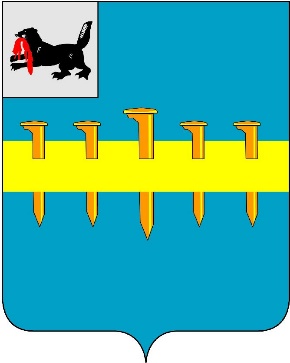 ОТЧЕТГЛАВЫ МАГИСТРАЛЬНИНСКОГО ГОРОДСКОГО ПОСЕЛЕНИЯО РЕЗУЛЬТАТАХ СВОЕЙ ДЕЯТЕЛЬНОСТИ, РЕЗУЛЬТАТАХ ДЕЯТЕЛЬНОСТИ АДМИНИСТРАЦИИ МАГИСТРАЛЬНИНСКОГО ГОРОДСКОГО ПОСЕЛЕНИЯЗА 2022 ГОД2023 г.ОГЛАВЛЕНИЕСОЦИАЛЬНО-ЭКОНОМИЧЕСКИЙ ПАСПОРТ МАГИСТРАЛЬНИНСКОГО МУНИЦИПАЛЬНОГО ОБРАЗОВАНИЯ …………………………………………………………………..… 3ОСНОВНЫЕ НАПРАВЛЕНИЯ ДЕЯТЕЛЬНОСТИ ГЛАВЫ И АДМИНИСТРАЦИИ МАГИСТРАЛЬНИНСКОГО ГОРОДСКОГО ПОСЕЛЕНИЯ ……………………………………………..… 7ФОРМИРОВАНИЕ КОМФОРТНОЙ ГОРОДСКОЙ СРЕДЫ …………………………….….12Архитектура и градостроительство …………………………………………………………….12Благоустройство территории поселения ……………………………………………………… 12Подготовка объектов коммунальной инфраструктуры к отопительному сезону …………. .14Развитие дорожного хозяйства ………………………………………………………….….…. 14Организация работ землеустройства и земле пользования ……………………………......... 15Управление жилищным фондом, распоряжение муниципальным имуществом ………..... .17Безопасность жителей поселения ……………………………………………………….…… .17ПОВЫШЕНИЕ ЭФФЕКТИВНОСТИ МУНИЦИПАЛЬНОГО УПРАВЛЕНИЯ ……….…. 18Кадровая работа и противодействие коррупции ………………………………………....…. 18Правовое обеспечение деятельности администрации и Думы ………………………..…… 20Бюджет Магистральнинского городского поселения ………………………………………. 21Муниципальные закупки ……………………………………………………………………... 33СОДЕЙСТВИЕ РАЗВИТИЮ ЧЕЛОВЕЧЕСКОГО КАПИТАЛА …………………………. 34Культура, спорт и молодёжная политика …………………………………………..……….. 34Финансово-хозяйственная деятельность «Учреждение культуры и спорта» …………….. 45Взаимодействие с общественными организациями ............................................................... 47ЗАДАЧИ НА 2023 ГОД …………………………………………………………………….… 511. СОЦИАЛЬНО-ЭКОНОМИЧЕСКИЙ ПАСПОРТ МАГИСТРАЛЬНИНСКОГО МУНИЦИПАЛЬНОГО ОБРАЗОВАНИЯМагистральнинское городское поселение – самое большое муниципальное образование Казачинско-Ленского муниципального района с развитой промышленной, коммунальной, транспортной, торговый инфраструктурой, один из значимых культурных и образовательных центров района.Магистральнинское городское поселение входит в состав муниципального образования Иркутской области «Казачинско-Ленский район». Магистральнинское городское поселение включает в себя поселок Магистральный и деревню Седанкина. Расстояние от районного центра составляет 16,5 км по автодороге. Магистральнинское городское поселение граничит с д. Ключи, д. Вершина Ханды, с п. Небель.Площадь территории 315 тыс. кв. км. Плотность населения 51,5 тыс.чел. на квадратный километр. По данным Интернет-портал Территориального органа Федеральной службы государственной статистики по Иркутской области (https://irkutskstat.gks.ru) Значимое влияние на формирование экономического потенциала Магистральнинского городского поселения оказывают предприятия и индивидуальные предприниматели, зарегистрированные в сфере промышленного производства, газодобывающей промышленности, торговли и общественного питания, строительства, транспорта, жилищно-коммунального хозяйства и сферы услуг.Розничная торговля и общественное питаниеОбщие параметрыЗа 2022 год выручка достигла 15,58 млрд. рублей (оценка), что на 36,2 % больше, чем в 2021 году (11,44 млрд. рублей).Существенное увеличение выручки связано с реализацией на территории Казачинско-Ленского муниципального района предприятиями, зарегистрированными, в том числе на территории Магистральнинского городского поселения, следующих крупных, в первую очередь – федеральных, проектов:1. Производство работ в рамках реализации проекта по строительству газопровода «Сила Сибири». В декабре 2022 года прошел торжественный запуск газопровода. Оплата за выполненные работы подрядных организаций в декабре 2022 года резко выросла.2. Производство работ по расширению Байкало-Амурской магистрали в рамках реализации проекта БАМ-2. 3. Производство работ в рамках реализации проекта строительства одноцепной линии электропередач 500 кВ «Усть-Кут – Нижнеангарская».4. Работы в рамках приоритетного инвестиционного проекта в области освоения лесов, реализуемые ООО «РусфорестМагистральный». Не смотря на негативный фон от введённых ограничений, предприятие выполняло запланированные работы в рамках инвестиционного проекта.Потребительский рынок товаров и услуг остается одним из основных направлений экономического развития Магистральнинского городского поселения. Из-за внешних санкционных давлений на территории Российской Федерации, розничные торговые предприятия, небольшие торговые объекты и индивидуальные предприниматели, работающие в сфере общественного питания и оказания услуг населению, перестраивали свою логистику, изменяли ассортимент и цены. В большей степени санкционное давление сказалось на предприятиях лесопромышленного комплекса, ориентированных, в первую очередь, на экспорт своей продукции за пределы Российской Федерации. Дефицит подвижного состава и неритмичная его подача также негативно отразилось на выручке предприятий лесной отрасли.Реализация крупных проектов, а также индексация заработной платы бюджетной сферы сказались на статистике среднемесячной номинальной начисленной заработной платы работников предприятий по Казачинско-Ленскому муниципальному району за 2022 год, которая составила:- для работников крупных и средних предприятий и некоммерческих организаций городского округа (муниципального района), всего – 95 648,4 руб.;- муниципальных учреждений культуры и искусства – 64 362,3 руб.;- муниципальных общеобразовательных организаций – 72 715,3 руб.;- муниципальных дошкольных образовательных организаций – 52 143,7 руб.В 2022 году спрос на рабочую силу существенно увеличился, на рынке труда обострилась конкуренция за квалифицированные кадры. Уровень зарегистрированной безработицы к трудоспособному населению в 2022 году существенно снизилась и составила, оценочно 0,46 %. Таким образом, социально-экономическая ситуация в Магистральнинском городском поселении в течение 2022 года формировалась в условиях сохраняющейся нестабильности экономической обстановки от внешних санкционных давлений и характеризовалась наличием негативных последствий для предприятий лесопромышленного комплекса. Вместе с тем, завершение этапа строительства и ввод в эксплуатацию УКПГ-2 газопровода «Сила Сибири», реализация крупных федеральных и региональных проектов на территории Казачинско-Ленского муниципального района позволили, в целом, обеспечить исполнение полномочий и обязательств, установленных законодательством.2. ОСНОВНЫЕ НАПРАВЛЕНИЯ ДЕЯТЕЛЬНОСТИ ГЛАВЫ И АДМИНИСТРАЦИИ МАГИСТРАЛЬНИНСКОГО ГОРОДСКОГО ПОСЕЛЕНИЯДеятельность главы и администрации Магистральнинского городского поселения направлены на решение вопросов местного значения исходя из интересов населения в соответствии с Федеральным законом от 6 октября 2003 года № 131-ФЗ «Об общих принципах организации местного самоуправления в Российской Федерации», Уставом Магистральнинского городского поселения, а также осуществлением отдельных государственных полномочий, переданных органам местного самоуправления Магистральнинского городского поселения на основании законов Иркутской области. Реализация основных полномочий осуществлялась в 2022 году в соответствии со Стратегией социально-экономического развития Магистральнинского городского поселения на период до 2030 года, утвержденной решением Думы Магистральнинского городского поселения от 20 декабря 2018 года № 90, в рамках муниципальных программ, а также в соответствии с планами работы органов администрации Магистральнинского городского поселения, Думы Магистральнинского городского поселения.Основными задачами на 2022 год закреплёнными Федеральным законом от 6 октября 2003 года № 131-ФЗ «Об общих принципах организации местного самоуправления в Российской Федерации» являлись: укрепление основ конституционного строя;обеспечение реализации права граждан Российской Федерации на местное самоуправление;создание условий для обеспечения жизненно важных потребностей и законных интересов населения;проведение необходимых мер по социальной защите населения;подготовка и воспитание кадров для муниципальных органов.Исходя из задач, были выстроены основные направления деятельности. В их числе:обеспечение участия населения в решении вопросов местного значения;управление муниципальной собственностью и финансовыми средствами;обеспечение комплексного развития территории муниципального образования;обеспечение жизненно важных потребностей населения;охрана общественного порядка;защита прав и законных интересов местного самоуправления.Работа главы и администрации Магистральнинского городского поселения осуществлялась во взаимодействии с Думой Магистральнинского городского поселения, органами государственной власти Иркутской области, органами местного самоуправления других муниципальных образований, населением, коммерческими и некоммерческими организациями. Кроме того, активное участие принималось в работе некоммерческой организации «Ассоциация муниципальных образований Иркутской области». Настоящий отчет подготовлен на основе материалов органов администрации Магистральнинского городского поселения, данных Территориального органа Федеральной службы государственной статистики по Иркутской области, сводной информации о реализации документов стратегического планирования Магистральнинского городского поселения в 2022 году и других официальных источников информации.На 2022 год перед администрацией Магистральнинского городского поселения, совместно с депутатами Думы Магистральнинского городского поселения, был определён перечень приоритетных задач. Итоги исполнения перечня следующие.Заключить концессионное соглашение в отношении объектов теплоснабжения Магистральнинского муниципального образования. Администрация поселения с 2018 года согласовывает концессионное соглашение в отношении объектов теплоснабжения Магистральнинского муниципального образования с правительством и аппаратом губернатора Иркутской области. Предметом концессионного соглашения является строительство центральной котельной на отходах лесопереработки в рп. Магистральный. Целями строительства центральной котельной на отходах лесопереработки в рп. Магистральный, кроме повышения качества и надёжности теплоснабжения и горячего водоснабжения потребителей в границах Магистральнинского муниципального образования, снижения затрат, связанных с выработкой и транспортировкой тепловой энергии, и, соответственно, снижения себестоимости, поставляемой потребителям тепловой энергии, является задача по улучшению экологической обстановки в границах поселения и в Казачинско-Ленском районе в целом. В 2021 году проект концессионного соглашения прошёл согласования у всех уполномоченных структур, объявлены и проведены конкурсные процедуры по определению победителя на право быть участником концессионного соглашения в качестве концессионера. В 2022 году концессионное соглашение не подписано губернатором Иркутской области. Работа по заключению концессионного соглашения продолжается.Реализовать мероприятий федеральной программы «Формирование комфортной городской среды» в части благоустройства общественных территорий:- благоустройство территории, расположенной в р.п Магистральный, 1 микрорайон, дома №№ 23, 24;- благоустройство территории, находящейся по адресу: Иркутская область, Казачинско-Ленский район, расположенной в р.п. Магистральный, ул. Корчагинская, пешеходная зона.В целях реализации муниципальной программы «Формирование современной городской среды Магистральнинского муниципального образования» осуществлены 9 мероприятий по благоустройству на общую сумму 8 942 301,90 рублей (из ни средств федерального и областного бюджета – 4 513 200 рублей), в т.ч.:- выполнены работы по благоустройству общественной территории, находящейся по адресу: Иркутская область, Казачинско-Ленский район, р. п. Магистральный, микрорайон 1-й, земельный участок 1П, часть 3 (межквартальный проезд и прилегающая территории к домам 23 и 24 1-го микрорайона). В том числе:- реконструированы бетонные проезды, организованы площадки для отдыха (брусчатка), озеленение и освещение прилегающей территории;- за счёт средств местного бюджета выполнение работ по благоустройству территории - парковочная площадка;- за счёт средств местного бюджета выполнение работ по благоустройству дворовых территории, находящихся по адресу: Иркутская область, Казачинско-Ленский район, р. п. Магистральный, микрорайон 1-й, д. 23, 24. Выполнены работы по обустройству бетонных проходов к домам, пандусов для маломобильных групп населения, установлены малые архитектурные формы (скамейки, урны), ограждения в границах благоустраиваемой территории.- выполнение работ по благоустройству территории, находящейся по адресу: Иркутская область, Казачинско-Ленский район, р. п. Магистральный, ул. Корчагинская, пешеходная зона, участок 1 (от ул. Российская до жилого дома №15). Обустроено 186 метров пешеходной зоны, включая ступопандусы, их ограждение (перила), въезды на прилегающие территории.- за счёт средств местного бюджета выполнение работ выполнение работ наружному освещению общественной территории, находящейся по адресу: Иркутская область, Казачинско-Ленский район, р. п. Магистральный, ул. Корчагинская, пешеходная зона. Установлено 14 опор, на которых расположены 28 светильников, что позволило осветить 400 м. ул. Корчагинской.Работам по освещению предшествовали работы, осуществлённые за собственные средства:- по реконструкции ВЛ 10кВ – прокладке подземного кабеля;- устройству резервной линии ВЛ;- обустройству отпайки опоры 27, фидер 120 «Посёлок СМП».Реализовать мероприятий федеральной программы «Комплексное развитие сельских территорий». Организация уличного освещения пешеходной зоны по адресу р.п. Магистральный, ул. Пугачева.Муниципальной программой «Комплексное развитие сельских территорий муниципального образования Магистральнинского городского поселения на 2021-2023 годы и на период до 2025 года» утверждено на 2022 год 3 196 270 рублей, исполнено на 01.01.2023 года 1 139 353,63 рублей, в том числе на приобретение материалов для организация уличного освещения пешеходной зоны по адресу: Иркутская обл, Казачинско-Ленский р-н, р.п. Магистральный, ул. Пугачева в сумме 739 353,63 рубля.Пешеходная зона по ул. Пугачёва не освещена, работа будет продолжена.Подготовить проект строительства сетей водоотведения, соединяющих площадку под культурно-досуговый центр и сети водоотведения центральной районной больницы. Подать заявку на реализацию мероприятия в рамках федеральной программы «Комплексное развитие сельских территорий».Заключён договор на проведение инженерно-геодезических и   инженерно-геологических изысканий на объекте "Коллектор канализации ул. Первопроходцев рп. Магистральный". Работы (400 000,00 руб.) произведены и оплачены. Заключён договор на проектирование сетей водоотведения.Реализовать запланированные на 2022 год мероприятия муниципальной программы «Развитие дорожного хозяйства» на 2019-2024 годы.Осуществлён 1-ый этап капитального ремонта ул. Пугачёва. В рамках муниципального контракта выполнены работы по уширению земляного полотна, замене двух водопропускных труб, созданию нижних слоёв дорожной одежды. Сформирован продольный и поперечные профили с учётом размещения пешеходной зоны: объёмы выемок и насыпей составили более 13 тыс. куб. м., уложен грунт подстилающего слоя дорожной одежды в объёме более 5 тыс. куб. м. Стоимость контракта составила 22 467 878,87 рублей. Оплата работ финансировалась на основание соглашения с ООО «Газпром инвест» от 28.07.2020 г. по осуществлению дорожной деятельности.Были проведены работы по содержанию и ремонту улично-дорожной сети. За счёт средств бюджета поселения струйно-инъекционным методом произведены работы по ямочному ремонту асфальтобетонного покрытия в объёме 520 кв.м. Работы производились дважды – весной и осенью.Был осуществлён ремонт улиц с гравийным покрытием: ул. Мостостроителей, ул. 40 лет Победы. Кроме того, осуществлялось круглогодичное содержание дорог, приобретено и установлено 50 дорожных знаков, была нанесена дорожная разметка по улицам и обновлена разметка на пешеходных переходах.В рамках программы «Развития дорожного хозяйства» всего выполнено работ на сумму 29 602 535,87 рублей.Осуществить мероприятия по проекту народных инициатив:- приобретение материалов для текущего ремонта системы тепло-электроснабжения здания МКУ МГП "Учреждение культуры и спорта" по ул. Ленина, 1. -  приобретение светодиодных светильников (установка за счет средств бюджета поселения) п. Магистральный по ул. 17 съезда ВЛКСМ, 60 лет Октября. -  приобретение и установка малых архитектурных форм для детской площадки по адресу: п. Магистральный, ул. Дзержинского, 12.Материальные запасы на ремонт здания учреждения культуры МКУ МГП «Учреждение культуры и спорта» по ул. Ленина, 1 приобретены.Приобретены светодиодные светильники Karjala STREET 100 Вт в комплекте с кронштейном в количестве 100 шт.Третий пункт мероприятий народных инициатив заменён на закупку дополнительных светодиодных светильников. Приобретено дополнительно 154 светильника.В рамках реализации мероприятий из перечня проектов народных инициатив утверждено 2 696 310,00 рублей (из областного бюджета - 2 399 700,00 рублей). исполнено - 2 696 310,00 рублей. Закупка и установка малых архитектурных форм будет произведена после подготовки основания на площадке.Продолжить мероприятия по сносу расселённых аварийных домов (7 домов).По итогам 2022 года на территории Магистральнинского муниципального образования снесено 4 расселенных в рамках муниципальной программы «Переселение граждан, проживающих на территории Магистральнинского муниципального образования, из аварийного жилищного фонда, признанного непригодным для проживания, в 2014 - 2017 годах» общей площадью 1 850,17 кв.м., по адресам: В рамках муниципальной программы «Обеспечение пожарной безопасности на территории Магистральнинского муниципального образования на 2019-2024 годы» завершить прокладку трубопровода холодного водоснабжения диаметром 108 мм. Исполнение программы составило 630 735,00 рублей. Приобретена труба и 2 пожарных гидранта Дорошевского. Трубопровод и гидранты смонтированы ресурсоснабжающей организацией ООО «Инвест Энерго» в рамках подготовительных работ к отопительному сезону.Произвести обустройство скважины водоснабжения в микрорайоне Солнечный.Скважина в микрорайоне Солнечный рп. Магистральный пробурена благодаря совместным усилиям администрации Магистральнинского городского поселения, мэра Казачинско-Ленского района Швецова Сергея Валерьевича, генерального директора АО «Ямалтрансстрой» Нак Игоря Владимировича, генерального директора Рудых Алексею Владимировичу и сотрудников ООО «Авалон Индастриз» - непосредственно за проведение буровых работ и обустройству скважины. Глубина скважины 210 метров. Впереди - оформление, экспертизы, лицензирование, подача воды потребителям. Подавляющая часть поставленных задач выполнена в полном объёме, по оставшимся – сделан очередной шаг к их исполнению и работа будет продолжаться до 100% результата. Это не исчерпывающий список значимых реализованных дел, они отражены более подробно в отчётах профильных отделов, отметим мероприятия кратко:.Продолжена работа по обустройству площадок сбора твёрдых коммунальных отходов. За собственные средства дополнительно обустроено 2 площадки ТКО.Замена ламп ДРЛ на светодиодные светильники. За 2022 год на территории муниципального образования установлено 235 светодиодных светильников.Предоставление бесплатно земельных участков многодетным семьям. В 2022 земельные участки были предоставлены 7 многодетным семьям, один земельный участок был предварительно согласован многодетной семье.Шаг за шагом продолжается систематическая работа по приведению систем жизнеобеспечения в нормативное состояние. В 2022 году на канализационных очистных сооружениях произведены работы по очистке и замене труб аэрации в аэротэнке №2, заменены трубы на участке выпускного коллектора. Приобретено и установлено котельно-вспомогательное оборудование на Центральную котельную п. Магистральный, произведён ремонт помещений и установлено новое насосное оборудование в здании бывшей котельной Мостоотряда – 45.2022 год проверил администрацию Магистральнинского городского поселения на умение быстро и слаженно действовать в чрезвычайных ситуациях. 21 мая 2022 года обрушилась северная часть стены Центральной котельной п. Магистральный. Была оперативно заказана и проведена экспертиза состояния конструктива здания, определён перечень мероприятий, закуплены материалы и ООО «Пример» оперативно восстановило стену Центральной котельной. Отопительный период начат в установленные сроки. 24 мая произошло возгорание отходов лесопиления на площади более 4 000 метров, открытое горение было локализовано только 31 мая 2022 года, а догорали и тлело пожарище до августа месяца. Следует отметить слаженную и высокопрофессиональную работу сотрудников пожарных частей №125 и №35, совместную работу водовозок ООО «Русфорест Магистральный», ООО «Газпром добыча Иркутск», ООО «Теплоресурс», пожарной машины Казачинского сельского поселения, машинистов бульдозеров восстановительного поезда, машинистов экскаваторов Магистрального лесхоза, ООО «Русфорест Магистральный» и ООО «Феникс».Приблизилось к финальной стадии выведение из лесного фонда фактической территории муниципального кладбища. Работа ведётся с 2006 года и планируется к завершению в 2023 году.МКУ МГП «Учреждение культуры и спорта» подробно отчиталось о проделанной работе за 2022 год. Организация и яркое проведение праздничных мероприятий, посвящённых празднованию масленицы, Победы в Великой Отечественной войне 1941-1945 годов, дня посёлка, дня матери и международного дня пожилого человека, детские и взрослые хоккейные турниры, работа лыжной базы и проведение поселкового этапа «Лыжни России» получили положительные отклики и поддержку жителей посёлка. Новацией и уже хорошей традицией стали проведённые круглые столы по разным тематикам, проведённые в формате видеоконференцсвязи, когда любой желающий мог участвовать в мероприятии, как бы далеко он не находился от места проведения.Огромная работа проведена в части реструктуризации и списания бюджетного кредита, полученного 17 ноября 2016 года. Благодаря постоянной и систематической работе по направлению значительных средств на благоустройство посёлка, модернизации систем коммунальной инфраструктуры и жилищно-коммунального хозяйства, ремонт автомобильных дорог, удалось списать задолженность по бюджетному кредиту в размере 1 946 247, 53 рубля.Год 2022 имел свои существенные особенности, связанные с началом специальной военной операции. Деятельность администрации строилась в условиях жесткого внешнего санкционного давления для хозяйствующих субъектов и населения, в условиях необходимости изменений логистических подходов переориентации рынков сбыта готовой продукции и др. Изменения сказались на ценах на материалы, товары и услуги, поиске подрядчиков на объявленные аукционы, возможность и массовость проведения культурных и спортивных мероприятий. Квалификация, опыт, анализ поступлений, грамотная подготовка и своевременная корректировка бюджета поселения, слаженная работа коллектива администрации позволили, помимо текущей работы, успешно решить большую часть поставленных приоритетных задач. 3. ФОРМИРОВАНИЕ КОМФОРТНОЙ ГОРОДСКОЙ СРЕДЫ3.1 Архитектура и градостроительствоВ 2022 году на территории Магистральнинского городского поселения велась работа об оценке соответствия помещения (многоквартирного дома) требованиям, установленным в Положении о признании помещения жилым помещением, жилого помещения непригодным для проживания и многоквартирного дома аварийным и подлежащим сносу или реконструкции. По итогам работы по заявлениям, поступивших от граждан, в муниципальный реестр аварийного жилищного фонда Магистральнинского городского поселения были включены 2 (Два) многоквартирных дома общей площадью 233,20кв.м. и 1 (Одно) жилое помещение признано непригодным для проживания общей площадью 68,5 кв.м.Предоставлена информация о признании домов непригодными для проживания в министерство строительства Иркутской области. Так же совместно с министерством строительства Иркутской области проведена работа по инвентаризации ранее признанных помещениями жилыми помещениями, жилых помещений непригодным для проживания и многоквартирных домов аварийными и подлежащими сносу или реконструкции, в результате совместной работы в реестр аварийного жилищного фонда по Иркутской области на сегодняшний день внесены сведения о 21 многоквартирном доме общей площадью 3 521,29кв.м.По итогам 2022 года на территории Магистральнинского муниципального образования снесено 4 расселенных в рамках муниципальной программы «Переселение граждан, проживающих на территории Магистральнинского муниципального образования, из аварийного жилищного фонда, признанного непригодным для проживания, в 2014 - 2017 годах» общей площадью 1 850,17кв.м.3.2 Благоустройство территории поселенияВ целях реализации муниципальной программы «Формирование современной городской среды Магистральнинского муниципального образования» осуществлены 9 мероприятий по благоустройству на общую сумму 8 942 301,90 рублей, в т.ч.:- выполнение работ по благоустройству общественной территории, находящейся по адресу: Иркутская область, Казачинско-Ленский район, р. п. Магистральный, микрорайон 1-й, земельный участок 1П, часть 3 на общую сумму 3 057 125,96 рублей, в том числе средств местного бюджета 1 657 852,52 рубля, площадь участка в границах благоустраиваемой территории 1 220 кв.м., из них:реконструированы бетонные проезды, организованы площадки для отдыха (брусчатка), озеленение и освещение прилегающей территории;- выполнение работ по благоустройству территории, находящейся по адресу: Иркутская область, Казачинско-Ленский район, р.п. Магистральный, микрорайон 1-й, земельный участок 1П, парковочная площадка, напротив жилого дома №23, на общую сумму 599 460,20 рублей за счёт средств местного бюджета;- выполнение работ по благоустройству дворовых территории, находящихся по адресу: Иркутская область, Казачинско-Ленский район, р. п. Магистральный, микрорайон 1-й, д. 23, 24. Выполнены работы по обустройству бетонных проходов к домам, пандусов для маломобильных групп населения, установлены малые архитектурные формы (скамейки, урны), ограждения в границах благоустраиваемой территории. Работы выполнены на сумму 1 040 376,54 рублей средств местного бюджета;- выполнение работ по благоустройству территории, находящейся по адресу: Иркутская область, Казачинско-Ленский район, р. п. Магистральный, ул. Корчагинская, пешеходная зона, участок 1 (от ул. Российская до жилого дома №15) на общую сумму 3 176 207,16 рублей, в том числе средств местного бюджета 77 850,23 рублей. Обустроено 186 метров пешеходной зоны, включая ступопандусы, их ограждение (перила), въезды на прилегающие территории. Дополнительно установлена скамейка и урна на сумму 28 738,40 рублей;- выполнение работ по благоустройству общественной территории, находящейся по адресу: Иркутская область, Казачинско-Ленский район, р. п. Магистральный, ул. Корчагинская, пешеходная зона. Наружное освещение. Стоимость работ составила 2 516 199,37 рублей средств местного бюджета, установлено 14 опор, на которых расположены 28 светильников, что позволило осветить 400м ул. Корчагинской;Работам по освещению предшествовали работы:- по реконструкции ВЛ 10кВ – прокладке подземного кабеля;- устройству резервной линии ВЛ;- обустройству отпайки опоры 27, фидер 120 «Посёлок СМП»на общую сумму 3 037 394,21 рубль средств местного бюджета Обустроены 2 площадки ТКО.Произведена полная замена фонарей на светодиодные светильники по следующим улицам: - 60 лет Октября – 24 шт.;- 17 съезда ВЛКСМ - 36 шт.;- Сосновая - 13 шт.;- Лесная - 8 шт.;- Ташкентская - 14 шт.;- Черниговская - 16 шт.;- Пугачева - 8 шт.; - мкр. Солнечный - 25 шт.;- Мостостроителей (2 участок) - 5 шт.;- Нагорная - 28 шт.; - Рабочая - 4 шт.;- Пионерская - 5 шт.;- Железнодорожная – 9 шт.;- Героев Коммунаров – 23 шт.;- Советская – 7 шт;- Корчагинская – 4 шт.;- пер. Зеленый – 6шт.Итого за 2022 год на территории муниципального образования установлено 235 светодиодных светильников.3.3 Подготовка объектов коммунальной инфраструктуры к отопительному сезонуВ рамках подготовки коммунальной инфраструктуры Магистральнинского муниципального образования реализовывалась подпрограмма «Подготовка объектов коммунальной инфраструктуры Магистральнинского городского поселения к отопительному сезону в 2022 – 2023 годах».Приобретено котельно-вспомогательное оборудование на сумму 1 710 255,45 рублей, в том числе 1 047 255,45 рублей местного бюджета:- два дымососа ДН 12,5;- пароводяной подогреватель ПП1-53-7-2 (нерж.);- трубная система водо-подогревателя ВВП-16-325х4000 (нерж.);- рем. комплект теплообменника "Редан";- два угольных ящика Т67.06.000М2;- теплообменный аппарат ТТАИ-22-2173-2.Силами ресурса снабжающей организации отремонтированы изношенные участки инженерных сетей тепло водоснабжения из материалов, приобретённых администрацией поселения на сумму 1 025 354,40 рублей.Проведены аварийно-восстановительные работы по демонтажу стены и разбору завала, образованного в результате обрушения северной стены котельной «Центральная» в р.п. Магистральный, восстановлению стены. В кратчайшие сроки было проведено экспертное обследование места обрушения, разработаны конструктивные решения, заключены договоры на работы. Общая сумма аварийно-восстановительных работ составила 5 243 096,22 рублей.Утверждена программа комплексного развития систем коммунальной инфраструктуры, осуществлено проектирование капитального ремонта участков тепло водоснабжения на период 2023-2025 годы, актуализированы схема водотеплоснабжения, велась работа по подготовке концессионного соглашения по теплоснабжению. 3.4 Развитие дорожного хозяйстваВелась работа по осуществлению дорожной деятельности в соответствии муниципальной программой «Развитие дорожного хозяйства»:Осуществлён 1-ый этап капитального ремонта ул. Пугачёва. В рамках муниципального контракта выполнены работы по уширению земляного полотна, замене двух водопропускных труб, созданию нижних слоёв дорожной одежды. Сформирован продольный и поперечные профили с учётом размещения пешеходной зоны: объёмы выемок и насыпей составили более 13 тыс. куб. м., уложен грунт подстилающего слоя дорожной одежды в объёме более 5 тыс. куб. м. Стоимость контракта составила 22 467 878,87 рублей.Были проведены работы по содержанию и ремонту улично-дорожной сети за счёт средств бюджета Поселения ямочным ремонтом отремонтировано асфальтобетонное покрытие струйно-инъекционным методом в объёме 520 кв. м. на сумму 769 976,40 рублей.Был осуществлён ремонт улиц с гравийным покрытием: ул. Мостостроителей, ул. 40 лет Победы на сумму 515 700,00 рублей. Кроме того, осуществлялось круглогодичное содержание дорог на сумму 2 924 994,00 рублей, приобретено и установлено50 дорожных знаков на общую сумму 458 280,00 рублей, была нанесена дорожная разметка по улицам и обновлена разметка на пешеходных переходах.В рамках программы «Развития дорожного хозяйства» всего выполнено работ на сумму 29 602 535,87 рублей. В соответствии с полномочиями администрации подготовлено 295 согласований маршрутов движения транспортного средства с крупногабаритными грузами по улично-дорожной сети Магистральнинского городского поселения.3.5 Организация работ землеустройства и земле пользованияВ рамках выполнения полномочий, определённых Градостроительным кодексом РФ, велась работа по подготовке и выдаче разрешительной документации на строительство и ввод в эксплуатацию объектов капитального строительства. В 2022 году подготовлено и утверждено 9 градостроительных планов земельных участков. По заявлениям граждан, подготовлено и выдано 12 уведомлений о соответствии объектов индивидуального жилищного строительства или садового дома. Выдано 2 разрешения на строительство и одно разрешение на ввод в эксплуатацию объектов капитального строительства.В целях рационального использования земель поселения проведены процедуры изменения разрешённого использования 10 земельных участков, выдано 2 разрешения на отклонение от предельных параметров земельного участка, 2 разрешения на условно-разрешённый вид использования земельных участков, принято 6 решений о соответствии разрешённого использования земельных участках.Осуществляется работа по формированию и предоставлению земельных участков в собственность и аренду: В порядке перераспределения, расторжения договоров аренды земельных участков.Постановка на учет отдельных категорий граждан для получения в собственность земельных участков бесплатно.Утверждение схемы расположения земельного участка на кадастровом плане территории, присвоение адреса объектам недвижимости и т.д. По заявлениям граждан и юридических лиц в 2022 году администрацией Магистральнинского городского поселения без проведения торгов было предоставлено: В собственность 27 земельных участков, площадью 26772,5 кв.м.; В аренду 3 земельных участков, площадью 13584кв.м. В бюджет Магистральнинского городского поселения поступило: От продажи земельных участков - 614,72 тыс. рублей; От аренды земельных участков - 23,94 тыс. рублей.По заявлениям граждан администрацией Магистральнинского городского поселения было заключено 6 соглашений о перераспределении земель и земельных участков. В результате перераспределения в бюджет Магистральнинского городского поселения поступило 22,55 тыс. рублей.Было проведено 2 аукциона на право заключения договора аренды земельных участков и 4 аукциона по продаже земельных участков. По результатам аукционов было предоставлено в аренду 2 земельных участка - площадью 6406 кв. м., 4 земельных участков предоставлено в собственность - площадью 5061 кв. м. В бюджет Магистральнинского городского поселения от предоставления в аренду поступило 39 тыс. рублей, от предоставления в собственность поступило 421,27 тыс. рублей.На начало 2022 года действовало 79 договоров аренды земельных участков. Доходы, полученные от сдачи в аренду земельных участков, в бюджет Магистральнинского городского поселения составляют 1 522,47 тыс. рублей. Задолженность по арендной плате на, конец 2022 года в консолидированный бюджет Магистральнинского муниципального образования и муниципального образования «Казачинско-Ленский район» составляет 1 866,26 тыс. рублей.В целях предоставления земельных в собственность участков многодетным семьям, администрацией Магистральнинского городского поселения ведётся учёт на который в 2022 году было поставлено 9 многодетных семей, при этом снята с учёта 1 многодетная семья. В конце 2022 года на земельном учете в администрации Магистральнинского городского поселения стояло 69 многодетных семей. В течение года земельные участки в собственность были предоставлены 7 многодетным семьям, один земельный участок был предварительно согласован.По заявлениям граждан и юридических лиц было выдано 5 разрешений на использование земельных участков без предоставления и установления сервитута, 2 публичных сервитута.В целях реализации полномочий по организации благоустройства и дорожной деятельности в постоянное (бессрочное) пользование администрации Магистральнинского городского поселения было предоставлено 5 земельных участков.По результатам инвентаризации адресных сведений было подготовлено: 23 постановления об изменении сведений, содержащихся в государственном адресном реестре. В государственном адресном реестре изменены сведения об 8 объектах адресации, исключен 1 объект адресации, внесено 53 объекта адресации. Подготовлено 63 постановления о присвоении адреса объектам адресации Подготовлено 39 постановлений об утверждении схемы расположения земельного участка на кадастровом плане территории, одно постановление о предварительном согласовании предоставления земельного участка.Принято 2 решения о подготовке проектов межевания территории, 2 решения об утверждении проектов межевания территории.В связи с действующими ограничениями, установленными постановлением Правительства РФ от 10 марта 2022 г. № 336, плановые и внеплановые контрольные мероприятий в отношении юридических лиц, индивидуальных предпринимателей, граждан на предмет соблюдения обязательных требований земельного законодательства в отношении объектов земельных отношений в 2022 году не проводилось.В течении 2022 году продолжалась работа по переводу земельного участка под существующим гражданским захоронением из земель лесного фонда в земли особо охраняемых территорий и объектов.3.6 Управление жилищным фондом, распоряжение муниципальным имуществом.Обеспечение владения, пользования и распоряжения имуществом, находящимся в муниципальной собственности Поселения в соответствии с действующим законодательством, ведение Реестра муниципальной собственности поселения, оформление и включение имущества в Реестр муниципальной собственности – в рамках данного направления за 2022 год подготовлено и утверждено 35 распоряжений администрации Поселения по внесению изменений в реестр:включено в Реестр муниципального имущества 37 объектов, из них 3 единицы ветхого жилья в рамках реализации программ переселения, нежилые помещения 1 ед., земельные участки 5 ед., иного имущества 28 ед.; исключено из Реестра муниципального имущества: жилых объектов: 39 ед., из них ветхого и аварийного жилья 30 ед.;исключено иного имущества 7 ед.В отношении объектов в 2022 году подготовлено и зарегистрировано в Управлении Федеральной службы государственной регистрации, кадастра и картографии по Иркутской области 7 соглашений о расторжении договоров аренды нежилых помещений. Продолжилась работа с ФГКУ «Сибирское территориальное управление имущественных отношений» Министерства обороны Российской Федерации по вопросу передачи имущественного комплекса Министерства обороны Российской Федерации в/г № 117(пл.332) в муниципальную собственность Магистральнинского муниципального образования для реализации инвестиционного проекта по строительству объектов федерального значения «Сила Сибири». Проводилась работа по объекту незавершенного строительства 2(две) блок секции (по 20 квартир) 60-ти квартирного жилого дома, расположенного по адресу: Иркутская область, Казачинско-Ленский район, р.п. Магистральный, 1 микрорайон дом 36 Б.В рамках подготовки договоров социального найма жилья, договоров приватизации муниципального жилья в 2022 году подготовлено и заключено:2 дополнительных соглашения к договорам социального найма жилых помещений;7 договоров передачи (приватизации) жилых помещений в собственность граждан.В 2022 году при реализация «Дорожной карты по реализации на территории Иркутской области проекта «Наполнение Единого государственного реестра недвижимости необходимыми сведениями» на 2022-2024 годы», утвержденной Правительством Иркутской области и Управлением Росреестра по Иркутской области от 15.03.2022 года проводилась работа по сверке объектов муниципальной собственности, находящихся в Реестре муниципальной собственности Магистральнинского городского поселения, наполнению ЕГРН необходимыми сведениями о характеристиках объектов муниципальной недвижимости, выявлению объектов не прошедших государственную регистрацию. 3.7 Безопасность жителей поселенияВ 2022 году администрация Магистральнинского городского поселения на основании статьи 14, Федерального закона от 6 октября 2003 года № 131 – ФЗ "Об общих принципах организации местного самоуправления в Российской Федерации", руководствуясь статьей 24 Устава Магистральнинского муниципального образования занималась вопросами гражданской обороны, предупреждения и ликвидации последствий чрезвычайных ситуаций, обеспечением первичных мер пожарной безопасности, а также обеспечением безопасности людей на водных объектах. В рамках данной работы были заключены и подписаны соглашения со сторонними организациями на совместные действия, взаимопомощь, а также поставку материалов, транспорта, продуктов питания и медицинское обеспечение в случае возникновения и ликвидации чрезвычайной ситуации. Были заключены соглашения с предпринимателями на хранение «НЗ» продуктов, имущества и материалов согласно перечня. Согласован с районом, проверен и подготовлен пункт эвакуации населения в случае возникновения ЧС.В период весеннего половодья проводилась системная работа по обеспечению безопасности жителей деревни Седанкина. Составлялись и уточнялись списки жителей, для эвакуации при затоплении. Всем жителям раздавались памятки, в которых расписаны действия при затоплении. Провели сход, на котором ещё раз довели порядок эвакуации населения при затоплении. Были организованы, работниками администрации, круглосуточные дежурства и мониторинг на период ледохода и половодья.В рамках обеспечения населения мероприятиями пожарной безопасности ПЧ-125 выезжала на тушение пожаров 31 раз, погибших нет, травмирован 1 человек, уничтожено 11 строений и 2 единицы техники. Спасено 36 строения и 8 единиц техники.В мае, в результате возгорания отходов лесопереработки, комиссия КЧС, приняла решение о введении на территории Магистральнинского муниципального образования режима функционирования «Повышенная готовность». После ликвидации возгорания, в июне, режим «Повышенная готовность» был отменён. В течении всего года особое внимание уделялось профилактике противопожарной безопасности населения Магистральнинского городского поселения. Через динамики ТОЦ и памятки периодически доводилась информация до населения. Проводились совместные рейды с представителями полиции и пожарной охраны по предупреждению и профилактике пожарной безопасности населения, где доводились под роспись правили поведения, действия при пожаре, также требования пожарной безопасности. В ходе реализации муниципальной программы «Обеспечение пожарной безопасности на территории Магистральнинского муниципального образования на 2022-2026 годы», была заменена внутридомовая электропроводка и вводы на дома и квартиры, а также установлены пожарные извещатели, в общую систему водообеспечения поселения было установлено два пожарных гидрантаДооборудовали пожарные пирсы, обновлены аншлаги. Были обновлены минерализованные полосы вокруг п. Магистрального и д. Седанкина.В 2022 году в рамках профилактики на водных объектах населению разъяснялись правила поведения на воде и на льду. Были изготовлены, выставлены и обновлены в опасных местах таблички "Купаться запрещено", «Выход на лёд запрещён». Для должностных лиц и специалистов ГОЧС, было пройдено обучение по программе «Руководители (работники) органов, специально уполномоченных на решение задач в области защиты населения и территорий от чрезвычайных ситуаций и (или) гражданской обороны муниципальных образований».4. ПОВЫШЕНИЕ ЭФФЕКТИВНОСТИ МУНИЦИПАЛЬНОГО УПРАВЛЕНИЯ4.1 Кадровая работа и противодействие коррупцииАдминистрация Магистральнинского городского поселения осуществляет деятельность, направленную на эффективное функционирование муниципальной службы и кадров, документационное и организационное обеспечение.В 2022 году были поставлены следующие задачи:- организация исполнения действующего законодательства РФ по вопросам муниципальной службы;- организация деятельности администрации по вопросам кадровой политики и соблюдения трудового законодательства РФ; - осуществление мероприятий в соответствии с Указом Президента РФ от 16 августа 2021г. N 478 "О Национальном плане противодействия коррупции на 2021 - 2024 годы", в целях реализации мер государственной политики в сфере противодействия коррупции, профилактики нарушений антикоррупционного законодательства.В соответствии с утвержденным Планом мероприятий противодействия коррупции в администрации Магистральнинского городского поселении на 2021-2024 годы, реализуются мероприятия по противодействию коррупцииВ 2022 году случаев несоблюдения муниципальными служащими установленного законодательством порядка сообщения о получении ими подарка в связи с их должностным положением или в связи с исполнением ими служебных обязанностей не выявлено.Уведомления от работодателей о заключении трудовых договоров с бывшими муниципальными служащими также не поступало. Осуществление мер по предотвращению и урегулированию конфликта интересов на муниципальной службе обеспечивается работой комиссии по соблюдению требований к служебному поведению и урегулированию конфликта интересов в соответствии со статьей 11 Федерального закона от 25 декабря 2008 года № 273-ФЗ «О противодействии коррупции». В 2022 году в администрации Поселения было проведено 2 заседания этой комиссии. В ходе проверки достоверности и полноты  сведений о доходах, расходах и об имуществе и обязательствах имущественного характера, представляемых в соответствии со статьей 8 Федерального закона от 25 декабря 2008 г. № 273-ФЗ «О противодействии коррупции» муниципальными служащими и их членами семьи, а также претендентами на замещение вакантных должностей муниципальной службы, выявлено, что 1 (один) муниципальный служащий предоставил  неполные сведения о доходах, об имуществе и обязательствах имущественного характера. В результате, распоряжением главы Магистральнинского городского поселения, к муниципальному служащему применено дисциплинарное взыскание в виде выговора.В администрации Магистральнинского городского поселения разработан и утвержден порядок уведомления руководителя о фактах обращения с целью склонения муниципального служащего к совершению коррупционных правонарушений. Уведомлений о фактах обращения в целях склонения муниципального служащего к совершению коррупционных правонарушений в 2022 году не зарегистрировано.В 2022 году продолжилась работа по организации повышения квалификации муниципальных служащих. Всего в 2022 году повысили квалификацию по различным направлениям обучения 10 человек: Глава Магистральнинского городского поселения, 7 муниципальных служащих: заместитель главы Поселения, управляющий делами администрации, главный специалист ГО и ЧС, главный специалист ОСА и ЖКХ, заведующий юридическим отделом, заведующий ФЭО – главный бухгалтер, главный специалист-юрист (44-ФЗ), и 2 технических исполнителя: ведущий бухгалтер и бухгалтер 1 категории по направлениям повышения квалификации. Для привлечения квалифицированных специалистов в администрацию муниципального образования велась работа в нескольких направлениях: - актуальность размещения объявлений о вакансиях, а также о конкурсе на формирование кадрового резерва для замещения должностей муниципальной службы в администрации Магистральнинского городского поселения на официальном сайте администрации;- взаимодействие с ОГКУ ЦЗН Казачинско-Ленского района;- взаимодействие с кадровыми службами других муниципальных образований, организаций и предприятий Казачинско-Ленского муниципального района;- работа с резюме граждан.Организована и проведена преддипломная и курсовая практика студентов профильных специальностей (в различных подразделениях администрации практику прошли 2 студента ВУЗа и колледжа).В целях исполнения требований Закона Иркутской области от 12 марта 2009 года № 10-оз «О порядке организации и ведения регистра муниципальных нормативных правовых актов Иркутской области» проведена выборка 120 нормативно правового акта администрации Поселения, которые в последующем преобразованы в соответствующий вид и направлены в Прокуратуру Казачинско-Ленского района и в институт законодательства и правовой информации имени М.М. Сперанского для включения их в регистр с наложением АЦП.За отчетный период экспертные заключения за несоответствие законодательству муниципальных нормативных правовых актов в администрацию Поселения не поступали.В отчетном году 120 нормативных правовых актов администрации опубликованы в газете «Вестник Магистрального» и размещены на официальном сайте Магистральнинского городского поселения.4.2 Правовое обеспечение деятельности администрации и ДумыВ рамках данного направления администрацией Поселения обеспечивается соответствие требованиям законодательства Российской Федерации и Иркутской области муниципальных правовых актов администрации и Думы Поселения Магистральнинского городского поселения, проектов нормативно–правовых актов администрации и Думы Поселения, а также проектов договоров, контрактов, соглашений, заключаемых от имени администрации и Думы Поселения, нормативно-правовое обеспечение деятельности администрации Поселения и Думы Поселения. За 2022 год – в рамках данного направления разработано и проведена правовая и антикоррупционная экспертизы - 73 правовых акта Думы, как нормативного, так и ненормативного характера.Проведена правовая и антикоррупционная экспертизы всех принимаемых постановлений и распоряжений администрации Поселения, а также иных документов по деятельности органов местного самоуправления Поселения.Представление, защита законных прав и интересов администрации и Думы Поселения в судебных органах, органах внутренних дел, прокуратуре и иных органах, участие в судебных заседаниях, претензионно-исковая работа в 2022 годуВ рамках данного направления администрация Поселения в 2022 году участвовала в 122 судебных заседаниях по 32 судебных производствамПретензионная работа: в течение 2022 года отделом направлена – 10 претензий об уплате неустоек за нарушение обязательств по контрактам (снос, благоустройство, поставка котельного оборудования); - 72 претензии с требованием оплаты задолженности за наём муниципальных жилых помещений. В производстве о взыскании задолженности по оплате за наём муниципальных жилых помещений в 2022 г. - 42 дела, взыскано – 70 793,78 руб.Так же на постоянной основе велась работа с Управлением Федеральной антимонопольной службы по Иркутской области по жалобам на действия (бездействия) администрации Магистральнинского городского поселения при осуществлении закупок для муниципальных нужд в соответствии с Федеральным законом от 05.04.2013 № 44-ФЗ «О контрактной системе в сфере закупок товаров, работ, услуг для обеспечения государственных и муниципальных нужд». По результатам рассмотрения Управлением Федеральной антимонопольной службы по Иркутской области 5 жалоб признано необоснованными, 1 – частично-обоснованной.В соответствии со статьей 17 Устава Магистральнинского муниципального образования, статьей 28 Федерального Закона от 06.10.2003 г. № 131-ФЗ «Об общих принципах организации местного самоуправления в Российской Федерации», в целях обеспечения участия населения Магистральнинского городского поселения в осуществлении местного самоуправления и для обсуждения проектов муниципальных правовых актов по вопросам местного значения - проводятся публичные слушания. В 2022 году проведено 4 публичных слушания. На публичных рассматривались следующие вопросы: • По проекту решения Думы Магистральнинского городского поселения «Об утверждении бюджета Магистральнинского городского поселения на 2023 и плановый период 2024, 2025 годы»;• «О внесении изменений и дополнений в Устав Магистральнинского муниципального образования» дважды;• По проекту решения Думы Магистральнинского городского поселения «Об утверждении отчета об исполнении бюджета Магистральнинского городского поселения за 2021 год».Информация о теме публичных слушаний, времени и месте их проведения, а также проект правового акта, публиковался в средствах массовой информации или был доведен до сведения населения. Результаты публичных слушаний были опубликованы в средствах массовой информации: газете «Вестник Магистрального» и размещены на официальном сайте.В рамках административной комиссии, осуществляющей деятельность на территории Магистральнинского городского поселения, проведено 19 заседаний, вынесено 34 постановления, из них:- 23 постановления о привлечении к административной ответственности:- 3 постановления о назначении административного наказания в виде предупреждения;- 8 постановление о прекращении административного производства по делам об административных правонарушениях.Наложены административные штрафы на сумму 12 100 рублей (в местный бюджет – 0 рублей, в бюджет субъекта – 12 100 рублей).4.3 Бюджет Магистральнинского городского поселенияВ 2022 году была продолжена работа по обеспечению сбалансированности бюджета Магистральнинского городского поселения, повышению эффективности бюджетного процесса и бюджетных расходов, сохранению экономически обоснованного и безопасного уровня муниципального долга. Объем муниципального долга не превышает значений, рекомендованных Министерством финансов Российской Федерации.Планирование и разработка основных направлений бюджетной и налоговой политики, прогноза социально-экономического развития муниципального образования на текущий и среднесрочный период, принципов формирования бюджета на очередной финансовый год и плановый период, работа по оптимизации расходов в целях обеспечения выполнения майских Указов Президента РФ 2012 года поэтапной работе по составлению проекта бюджета муниципального образования на очередной финансовый год и плановый период, осуществлялось в соответствии с Бюджетным Кодексом Российской Федерации и бюджетным процессом в Магистральнинском муниципальном образовании. Работа ведется в соответствии с разработанной в 2018 году Стратегией социально-экономического развития Магистральнинского городского поселения на период до 2030 года, утвержденной решением Думы Магистральнинского городского поселения от 20.12.2018 г. № 90, и планом мероприятий по реализации стратегии социально-экономического развития Магистральнинского городского поселения до 2030 года, утвержденным постановлением администрации Магистральнинского городского поселения от 20.12.2018 г. № 472-п (в ред. от 18.11.2020г. № 329-п).Основная цель Стратегии: создание благоприятных условий для жизни населения Магистральнинского муниципального образования путем повышения качества решения вопросов непосредственного обеспечения жизнедеятельности населения.Основным инструментом, обеспечивающим реализацию стратегической цели и задачи, являются муниципальные программы, позволяющие сконцентрировать усилия для комплексного и системного решения экономических и социальных задач.В рамках государственных программ Иркутской области, муниципальных программ поселения средства были направлены на реализацию стратегических задач по следующим направлениям: Годовой отчет об исполнении бюджета Магистральнинского городского поселения за 2022 год сформирован и представлен в финансовый орган муниципального района своевременно по утвержденным срокам. Бюджет Магистральнинского городского поселения за 2022 год сложился следующим образом:1. По доходной части в сумме 130 549,4 тыс. руб., что составляет 104% к годовому объему доходов, утвержденному Решением Думы Магистральнинского городского поселения на 2022 год. Налоговые и неналоговые доходы поступили в сумме 108 752,1 тыс. руб., что составляет 104% от плана и от общего объема доходов 83%. По сравнению с 2021 годом процент налоговых и неналоговых доходов в общем объеме доходов увеличился за счет налога на доходы физических лиц (в 2021 году объем поступлений по этим видам доходов составил 61 852,3 тыс. рублей или 56,0% в общем объеме доходов).Доходы от поступления налога на доходы физических лиц составили 82 604,9 тыс. руб., что составляет 95,9 % от планового показателя и 60,8% в общем объеме налоговых и неналоговых доходов. Этот показатель доходности бюджета увеличился на 10 530,0 тыс. руб. или составил 129,4 % от показателей 2021 года, в связи с поступлением подоходного налога от вновь созданных предприятий, а также увеличением заработной платы в связи с ростом МРОТ.Основные источники поступления в бюджет в 2022 году в сравнении с 2021 и 2020,2019 годами сложились следующим образом:Таблица № 1.В 2022 году увеличение доходной части бюджета на 13%, что составляет на 14 828,1 тыс. руб. больше по сравнению с 2021 годом. Увеличение прошло за счет поступления налога на доходы физических лиц в виду вновь образованных на территории поселения организаций и регистрации обособленных подразделений – подрядчиков ПАО «Газпром».Поступления из областного, бюджета муниципального района в виде дотаций, субсидий, субвенций, безвозмездных поступлений и прочих межбюджетных трансфертов в сумме 21797,3 тыс. рублей, что в общем объеме всех видов дохода бюджета составляет 17%.Процент межбюджетных трансфертов в 2022 году ниже на 48% по сравнению с 2021годом (2021 год 38 955,3 тыс. рублей; в 2022 году 20 269,3 тыс. рублей) но выше чем были поступления в 2020,2021годах. Трансферты передаются ежегодно и согласовываются суммой, предусмотренной соглашениями между бюджетами в целях софинансирования на реализацию мероприятий, утвержденных в программах. Основные поступления в 2022 году направлены на выполнение целевых программ, в т.ч.:По разделу 0310Муниципальная программа "Обеспечение пожарной безопасности на территории Магистральнинского муниципального образования на 2019-2021 годы» утверждено 658 400 ,00 рублей. По разделу 0314 Муниципальная программа «Профилактика терроризма и экстремизма в Магистральнинском муниципальном образовании на 2011-2025 годы» утверждено 677 100,00 рублей.По разделу 0401 Государственная программа Иркутской области" Развитие жилищно-коммунального хозяйства и повышение энергоэффективности Иркутской области", основное мероприятие на осуществление отдельных областных государственных полномочий в сфере водоснабжения и водоотведения заработная плата сотрудника с начислениями на выполнения данных полномочий, утверждено 230 900,00 рублей.По разделу 0409 Муниципальная программа Магистральнинского муниципального образования Казачинско-Ленского района Иркутской области "Развитие дорожного хозяйства" на 2019-2024 годы, по программе было исполнение по двум подпрограммам:* Подпрограмма "Дорожное хозяйство" на 2019-2024 годы муниципальной программы Магистральнинского муниципального образования Казачинско-Ленского района Иркутской области "Развитие дорожного хозяйства" на 2019-2024 годы утверждено было 28 253 500,00 рубля.*Подпрограмма "Безопасность дорожного движения" на 2019-2024 годы муниципальной программы Магистральнинского муниципального образования Казачинско-Ленского района Иркутской области "Развитие дорожного хозяйства" на 2019-2024 годы утверждено было 2 081 400,0 рублей.По разделу 0412 Муниципальная программа "Обеспечение комплексного пространственного и территориального развития Магистральнинского городского поселения Казачинско-Ленского района Иркутской области» на 2018 - 2022 годы» утверждено было 189 000,00 рублей.По разделу 0502 Муниципальная программа "Подготовка объектов коммунальной инфраструктуры, находящихся в муниципальной собственности, к отопительному сезону в 2019-2024 годах в Магистральнинском муниципальном образовании в рамках подпрограммы "Модернизация объектов коммунальной инфраструктуры Иркутской области" на 2021-2024 годы- утверждено 8 773 491,45 рублей, в том числе средства областного бюджета составили 663 000,00 рублей, средства муниципального района 946 000,00 рублей: По разделу 0503 Благоустройство. Муниципальная программа «Комплексное развитие сельских территорий муниципального образования Магистральнинского городского поселения на 2021-2023 годы и на период до 2025 года». Утверждено на 2022 год в сумме 1 139353,63 рублей. Муниципальная программа "Формирование современной городской среды Магистральнинского муниципального образования" на 2018-2024 годыУтверждено на 2022 год 13 455 501,90 в том числе за счет федерального и областного бюджета 4 513 200,00 рублей.Муниципальная программа "Обустройство контейнерных площадок для сбора твердых коммунальных отходов на территории Магистральнинского городского поселения на 2019-2023 годы". Утверждено 522400,00рублей.В рамках софинансирования расходных обязательств на реализацию мероприятий перечня проектов народных инициатив. Утверждено 2 696 310,00 рублей, в том числе за счет областного бюджета 2399700,00рублей.Всего привлечено в бюджет на исполнение программ средств федерального и областного бюджетов – в сумме 7575,9 тыс. рублей, средств местного бюджета для софинансирования и финансирования программ – в сумме 7 478,41 тыс. руб.  2. Расходная часть бюджета в 2022 году составила 131 467,99 тыс. рублей или 93,4% к годовому бюджету. Расходы в 2022 году в сравнении с 2021-2020 гг. по основным подразделам сложились:Таблица № 2.Подраздел 0104 «Функционирование законодательных (представительных ) органов государственной власти и представительных органов муниципальных образований» в сумме 30 886,45 тыс. рублей, из них заработная плата сотрудников 20 549,74тыс. рублей; командировочные расходы сотрудников – 175,50 тыс. рублей,  оплата проезда к месту отпуска и обратно-32,41тыс. рублей; страховые взносы на ФОТ-6 228,05тыс. рублей; услуги в области информационных технологий 1 529,1 тыс. рублей( услуги связи, информационно-справочные системы, закупка картриджей и услуг по ремонту оргтехники); оплата коммунальных платежей – 446,34 тыс. рублей; курсы повышения квалификации – 87,98 тыс. рублей, оплата услуг охраны  274,9 тыс. рублей; доставка (курьерские услуги)-38,4тыс. рублей; предрейсовый медосмотр-166.03тыс. рублей; приобретение материальных запасов для нужд администрации (картриджи, запчасти к машине, бумага для офиса, канцелярия, конверты, хозяйственные товары для уборки помещения и т.д.) -1 235,93 тыс. рублей; уплата налогов, сборов и иных платежей – 88,1тыс. рублей(уплата  транспортного налога, государственной пошлины и др.); административный штраф  200,0 тыс. рублей;Подраздел 0113 «Другие общегосударственные вопросы» в сумме 966,01 тыс. рублей, из них на проведение оценки рыночной стоимости земельных участков и муниципального имущества 14,0 тыс. рублей; на проведение праздничных мероприятий -506,51 тыс. рублей (приобретение новогодних подарков, услуги по организации общественного питания на 9 мая, День поселка, баннеры, материалы); работы по текущему ремонту помещения ТОЦ - 445,4 тыс. рублей;По разделу 0310 «Мероприятия по предупреждению и ликвидации последствий чрезвычайных ситуаций и стихийных бедствий» в сумме 1 325,09 тыс. рублей. В рамках режима повышенной готовности были заключены договора на ликвидацию пожара на территории МГП. В том числе Муниципальная программа "Обеспечение пожарной безопасности на территории Магистральнинского муниципального образования на 2019-2021 годы» исполнение составило 630 735,00 рублей, в рамках программы были произведены расходы на приобретение трубы и материальных запасов для установки пожарного гидранта, пожарные гидранты По разделу 0314 Муниципальная программа «Профилактика терроризма и экстремизма в Магистральнинском муниципальном образовании на 2011-2025 годы» в сумме 434,8 тыс. рублей: исполнение составило на работы и услуги по обслуживание камер видеонаблюдения, расположенных в п. Магистральный 254 880,00 рублей, произведена предоплата за оборудования для мест автоматизированной системы центрального оповещения населения в сумме 179 998,20 рублей.По разделу 0401 Государственная программа Иркутской области" Развитие жилищно-коммунального хозяйства и повышение энергоэффективности Иркутской области" основное мероприятие на осуществление отдельных областных государственных полномочий в сфере водоснабжения и водоотведения заработная плата сотрудника с начислениями на выполнения данных полномочий, утверждено 230 900,00 рублей, исполнено 230 900,00 рублей.По разделу 0409Муниципальная программа Магистральнинского муниципального образования Казачинско-Ленского района Иркутской области "Развитие дорожного хозяйства" на 2019-2024 годы, по программе было исполнение по двум подпрограммам:* Подпрограмма "Дорожное хозяйство" на 2019-2024 годы муниципальной программы Магистральнинского муниципального образования Казачинско-Ленского района Иркутской области "Развитие дорожного хозяйства" на 2019-2024 годы утверждено было 28 253 500,00 рубля, исполнено 26 566 048,27 рублей, в рамках подпрограммы были заключены договора и муниципальные контракты: - на выполнение инженерно-геодезических работ, инженерно-геологических (лабораторных и камеральных работ для реконструкции   ул. Первопроходцев, заключен договор на сумму, произведен аванс на выполнение работ в сумме 350 000,00 рублей; -   на выполнение дорожных работ по текущему ремонту дорожного покрытия улично-дорожной сети р.п. Магистральный три договора   на сумму 1 285 676,40 рублей; -  на выполнение работ по муниципальному контракту "содержание автомобильных дорого общего пользования" на сумму 2 924 994,00 рублей, исполнение по контракту составило 2 216 493,00 рублей;- на выполнение работ по муниципальному контракту " по капитальному ремонту ул. Пугачева, от ПК6+25 до ПК 13, р.п. Магистральный" на сумму 22 467 878,87рублей;* Подпрограмма "Безопасность дорожного движения" на 2019-2024 годы муниципальной программы Магистральнинского муниципального образования Казачинско-Ленского района Иркутской области "Развитие дорожного хозяйства" на 2019-2024 годы утверждено было 2 161 166,60 рублей, исполнено 1 469 330,82   рублей, в рамках подпрограммы были заключены договора и муниципальные контракты:-   на выполнение работ по муниципальным контрактам   по содержанию пешеходной зоны по ул. Павлика Морозова и остановок общественного транспорта на территории МГП в сумме 537 945,60 рублей, исполнение по контракту составило 480 281,64 рублей;- на выполнение работ по нанесению дорожной разметки на элементах улично-дорожной сети в сумме 757 761,00 рублей;-выполнение работ по установке дорожных знаков в сумме 282 000,00 рублей;-приобретение дорожных знаков в сумме 158280,00 рублей;По разделу 0412 Муниципальная программа "Обеспечение комплексного пространственного и территориального развития Магистральнинского городского поселения Казачинско-Ленского района Иркутской области» на 2018 - 2022 годы» утверждено было 189 000,00 рублей, в рамках подпрограммы был заключен договор:- на выполнение работ по внесению изменений в местные нормативы градостроительного проектирования Магистральнинского муниципального образования на сумму 189 000,00 рублей.По разделу 0412 в сумме 172000,00руб. оплачены работы по внесению изменений в местные нормативы градостроительного проектирования.По разделу 0501 Жилищное хозяйство. Услуги по утеплению чердачных перекрытий в сумме 183040,00руб.; реконструкция жилого дома (инженерно-изыскательные работы, работы по техническому плану и т.д.) в сумме 580402,00руб.;По разделу  0502 Муниципальная программа "Подготовка объектов коммунальной инфраструктуры, находящихся в муниципальной собственности, к отопительному сезону в 2019-2024 годах в Магистральнинском муниципальном образовании в рамках подпрограммы "Модернизация объектов коммунальной инфраструктуры Иркутской области" на 2021-2024 годы утверждено 8 773491,45 рублей, исполнено 8 773 491, 45 в том числе средства областного бюджета составили  663 000,00  рублей, средства муниципального района 946 000,00 рублей: - выполнение работ по демонтажу стены и разбору завала, образованного в результате обрушения стены котельной "Центральная" в р.п. Магистральный в сумме 582 426,60 рублей;- выполнение работ по аварийно-восстановительным работам после обрушения северной стены котельной «Центральная» в сумме 4 484 669,92 рублей;- на приобретение трубы г/к ГОСТ8732-78 219*8ст.09Г2С в количестве 1,4т, трубы г/к ГОСТ 8732-78 159*8ст.09Г2С(н/м) в количестве 1,79 т., отвода 159*4,5 90 гр. В количестве 14 шт., трубы г/к ГОСТ8732-78 57*5 ст.09Г2С в количестве 2,59 т. на сумму 1 025 354,40 рублей;- на выполнение работ по визуальному обследованию строительных конструкций стены северного фасада здания котельной п. Магистральный, расположенного по адресу: Иркутской области, п. Магистральный, ул. Российская, 13б в сумме 176 000,00 рублей;- на выполнение работ по экспертизе проектной документации в части проверки достоверности определения сметной стоимости капитального ремонта объекта капитального строительства "Кап. ремонт тепловых сетей и сетей холодного водопровода (ТК6-ТК6.1-ТК7-ТК7.1-ТК7.1а-ТК7.2-ТК7.3-ТК7.3а в сумме 141 891,78 рублей;- на выполнение работ по разработке проектной документации капитальный ремонт тепловых сетей и сетей холодного водопровода (ТК6-ТК6.1-ТК7-ТК7.1-ТК7.1а-ТК7.2-ТК7.3-ТК7.3а) на сумму 420 000,00 рублей;-на выполнение работ по подготовке проектно-сметной документации на капитальный ремонт тепловых сетей и сетей холодного водопровода 2мкр, вдоль д.1 в сумме 232 862,00 рублей;-на приобретение дымососов ДН12,5* - 2 шт., в сумме 665 000,00 рублей (средства муниципального района); -на выполнение работ по замене трубной системы водоподогревателя ВВП-16-325х4000 (нерж.) - 1шт. в сумме 92 000,00 рублей (средства муниципального района);- на выполнение ремонт теплообменника "Редан", был приобретен теплообменник на сумму 153 638,26 рублей (средства муниципального района).- на приобретение ящиков угольный Т67.06.000М2 (запасная часть забрасывателя ЗП 600) - 2 шт. на сумму 59000,00 рублей (средства муниципального района);- на приобретение пароводяного подогревателя ПП1-53-7-2 (нерж.) в сумме 570 107,83 рубля (средства областного бюджета);-на приобретение теплообменного аппарата ТТАИ-22-2173-2 - 1шт. в сумме 180 000,00 рублей (средства областного бюджета и средств МГП); 	По разделу 0503 БлагоустройстваМуниципальная программа «Комплексное развитие сельских территорий муниципального образования Магистральнинского городского поселения на 2021-2023 годы и на период до 2025 года» Утверждено на 2022 год 3 196 270 рублей, в том числе за счет поступления из областного бюджета субсидии городским поселениям в сумме 1 139353,63 рублей, исполнено на 01.01.2023 года 1 139 353,63 рублей;- на выполнение работ по договору инженерно-геодезических и   инженерно-геологических изысканий на объекте "Коллектор канализации ул. Первопроходцев р.п. Магистральный в сумме 400 000,00 рублей;- на приобретение материалов для организации уличного освещения пешеходной зоны по адресу: Иркутская обл, Казачинско-Ленский р-н, р.п. Магистральный, ул.Пугачева в сумме 739 353,63 рубля.Муниципальная программа "Формирование современной городской среды Магистральнинского муниципального образования" на 2018-2024 годыУтверждено на 2022 год 13 448 501,90, в том числе за счет федерального и областного бюджета 3 596 353,94 рублей, исполнено на 01.01.2023 года 13 448 501,90 рублей, в том числе за счет федерального и областного бюджета 3 596 353,94 рублей:- на выполнение работ по благоустройству территории 1микрорайон и пешеходная зона ул. Корчагинская.Муниципальная программа "Обустройство контейнерных площадок для сбора твердых коммунальных отходов на территории Магистральнинского городского поселения на 2019-2023 годы" было утверждено 522400,00 рублей, исполнено 489401,60 рублей в рамках данных мероприятий было заключены муниципальные контракты на создание, обустройство и ремонт покрытия для 5 контейнерных площадок. ул. Лесная, 2К; ул. Мира, 14К; ул.Нагорная, 28К; ул. 17 съезда ВЛКСМ, 89К; ул. 40 лет Победы, 25К.В рамках софинансирования расходных обязательств на реализацию мероприятий перечня проектов народных инициатив утверждено 2 696 310,00 рублей, исполнено 2 696 310,00 рублей, в том числе областного бюджета-2 399 700,00руб.:- приобретены материальные запасы на ремонт учреждения культуры «Здания СМП» в сумме 500 000,00 рублей;- приобретены светодиодные светильники Karjala STREET 100 Вт в комплекте с кронштейном в количестве 100 шт. на сумму 867 000,00 рублей;- приобретены светильники на сумму 1 329 300,00 рублей в количестве. 	По разделу 0505 другие вопросы в области жилищно-коммунального хозяйства. Исполнено в сумме 675 120,81руб. Снос аварийного дома ул. Центральная, дом 6 на сумму 512782,94руб.; взносы на капитальный ремонт в сумме 162337,87руб.	По разделу 1001 Пенсии, социальные доплаты. Исполнено в сумме 340686,00руб. - муниципальная пенсия выплачивается бывшим работникам в денежной форме.По разделу 1003 Социальное обеспечение населения. утверждено 941 762,50 рублей, исполнено 941 762,50 рублей:- денежная компенсация за снесенное жилое помещение по адрес п. Магистральный, ул. Мира д.13. кв.7 по исполнительному листу от 21.10.2021 года № 023211904.По разделу 1006 Другие вопросы в области социальной политики. утверждено 40 000,00 рулей, исполнено 33 000,00 рублей:- выплата премий к грамотам награжденным гражданам п. Магистральный. Раздел 1204 Другие вопросы в области средств массовой информации. утверждено 53800,00 рублей, исполнено 53500,00 рублей:- оплачено за статью, об исполнении программы «Формирование комфортной городской среды в МГП» в журнале «Евромедиа».Раздел 1301 Обслуживание государственного (муниципального) долга. утверждено 2 129,35 рублей, исполнено 2129,35 рублей:- внесение платы за пользование бюджетным кредитом.Раздел 1403 Прочие межбюджетные трансферты. утверждено 107 445,78 рублей, исполнено 107 445,78 рубля:- переданные полномочия по соглашению 1 от 11.01.21, между Администрацией МГП и КСК муниципального района о передаче части своих полномочий.Подраздел 0800 «Культура, Кинематография» общий объем расходов по учреждению культуры составил 24 086,53 тыс. рублей , в сравнении с 2021 годом расходы увеличились на 3 915,25 тыс. рублей ,что составило  19% от расходов 2021 года, в т.ч. заработная плата с налогами в сумме 16 209,13 тыс. рублей, что составляет 67 % от общего расхода бюджета  по данному подразделу; услуги связи и интернета 685,04 тыс. рублей что составляет 2,8% от общего расхода бюджета; коммунальные услуги -1 674,7 тыс. рублей, что составляет 7 % от общего объема расходов; приобретение основных средств, материальных запасов для нужд учреждения культуры ( бумага, картриджи, шина на автомобиль, запчасти, ткань, канцелярия),бензин, строительных материалов, сухпайков, призы на мероприятия 1 396,77 тыс. рублей или 6% от общего объема расходов; оплата по договорам ГПХ с начислениями по налогам 1 460,72 тыс. рублей  или 6 %от общего объема расходов; командировочные расходы 70,85 тыс. рублей или 0,3 %; обслуживание  сигнализации по пожарной безопасности 48,5 тыс. рублей или 0,2%; охрана 2 зданий 507,0 тыс. рублей  или 2,1%; возмещение проезда к месту отдыха и обратно 80,6 тыс. рублей или 0,3 % ; оплата текущего ремонта 323,5 тыс. рублей  или 1,3 %; оплата услуг по пред рейсовому  осмотру водителя 40,7 тыс. рублей или 0,2%; курсы повышения квалификации 58,9 тыс. рублей; услуги по информационному обслуживанию программ 1,6 тыс. рублей; подписка на газеты и журналы 54,4 тыс. рублей; возмещение расходов по уборке помещения 1 324,3тыс. рублей; оплата налогов госпошлин 30,5тыс. рублей.	Подраздел 1101 «Физическая культура и спорт» в сумме 582,6 тыс. рублей в т.ч. оплата договор ГПХ и начисленные налоговые отчисления внештатным сотрудникам, принятых на спортивные мероприятия в сумме 142,4 тыс. рублей; приобретены сухпайки 84,4 тыс. рублей; призы на спортивные мероприятия в сумме 193,9 тыс. рублей; расходы на хоккейную команду 106,6тыс. рублей; содержание лыжной базы, приобретение строительных материалов 55,2тыс. рублей.Дебиторская и кредиторская задолженность:По состоянию на 01.01.2023г. дебиторская задолженность по Доходам Магистральнинскому городскому поселению составила 13 000 093,85 рублей, (задолженность по перечислениям в бюджет поселения по договорам аренды имущества; задолженность по аренде земельных участков; задолженность по договорам социального найма; отражены начисленные доходы на плановые периоды 2023,2024,2025 годов   по межбюджетным трансфертам, имеющие целевой характер в соответствии с СГС Доходы) в т.ч.  просроченная 2 063 217,22 рублей. (задолженность по уплате пользователями более 2 месяцев)Дебиторская задолженность по расходным счетам администрации Магистральнинского городского поселения составила 459 976,13руб. выплачен аванс в счет будущих расходов:457,93 рублей, «Иркутскэнергосбыт», согласно условий контракта; 520,00 рублей, в том числе аванс: 246 000,00 рублей за разработку проектной документации по объекту "Капитальный ремонт ул. Первопроходцев до ПК-5, в рп. Магистральный"; 15000,00 рублей- оплата за программу повышения квалификации "Судеб практика арбитражного суда и суда общей юрисдикции по отдельным категориям дел";18000,00 рублей- аванс на изготовление ящиков для голосования. 179 998,20 рублей, в т.ч. аванс на изготовление системы звукового оповещения с блоком П-166М БПРУ-03.Кредиторская задолженность на 01.01.2023 года по администрации Магистральнинского городского поселения составила   90190,78 рублей: Это 63 288,78 рублей, коммунальные услуги за декабрь 2022 г.; 20 902,000 рублей, в т.ч. за приобретение материальных запасов на благоустройства поселения; 6000,00руб. транспортные услуги.В течение финансового 2022 года в Финансовое управление муниципального района для консолидации в Министерство финансов Иркутской области предоставлялась ежемесячная и квартальная бюджетная, бухгалтерская отчетность в составе форм, утвержденных Инструкциями Министерства финансов Российской Федерации; статистическая и налоговая отчетности, отчетность по внебюджетным фондам.4.4 Муниципальные закупкиОдним из важных направлений в деятельности администрации Магистральнинского городского поселения является осуществление муниципальных закупок товаров, работ, услуг в рамках исполнения Федерального закона № 44-ФЗ от 05.04.2013г. «О контрактной системе в сфере закупок товаров, работ, услуг для обеспечения государственных и муниципальных нужд». В составе контрактной службы, созданной в администрации Магистральнинского городского поселения, находится главный специалист - экономист ФЭО, который выполняет функции по планированию и осуществлению закупок, производит размещение информации о заказах на поставки товаров, выполнение работ, оказание услуг для муниципальных нужд на официальном сайте единой информационной системы в информационно-телекоммуникационной сети «Интернет».Были разработаны и размещены на официальном сайте единой информационной системы (www.zakupki.gov.ru):План-график закупок товаров, работ, услуг для обеспечения нужд субъектов Российской Федерации и муниципальных нужд на 2022 год и на плановый период 2023 и 2024 годов;Изменения и дополнения в План-график закупок товаров, работ, услуг для обеспечения нужд субъектов Российской Федерации и муниципальных нужд на 2022 год и на плановый период 2023 и 2024 годов согласно распоряжениям администрации Магистральнинского городского поселения.Информация об осуществлении закупок товаров, работ, услуг для муниципальных нужд Магистральнинского городского поселения в рамках Федерального закона № 44-фз за период 2022 года в сравнении с 2018-2021 годами представлена в таблице:Таблица №3.В сумму заключенных контрактов входит сумма контракта на организацию уличного освещения пешеходной зоны по адресу, Иркутская область, Казачинско-Ленский район, р.п. Магистральный, ул. Пугачева с Харинским Сергеем Николаевичем на сумму 1569746,98 руб. Контракт исполнен на сумму 739353,63 руб. и расторгнут.5. СОДЕЙСТВИЕ РАЗВИТИЮ ЧЕЛОВЕЧЕСКОГО КАПИТАЛА5.1 Культура, спорт и молодёжная политикаНа те6рритории Магистральнинского городского поселения работает МКУ МГП «Учреждение культуры и спорта» где администрация поселения выступает учредителем учреждения.Основной целью в работе МКУ МГП «Учреждение культуры и спорта» является: формирование	единого культурного пространства с максимально благоприятной средой для реализации творческих, культурных, спортивных, просветительских потребностей населения.Задачи стоящие перед работниками культуры:•	Развитие и популяризация народного художественного творчества.•	Повышение уровня профессионального образования, повышение квалификации и переподготовка кадров учреждения.•	Организация деятельности с людьми пожилого возраста.•	Работа с детьми и подростками, рабочей молодежью.•	Разработка инновационных проектов и программ;•	Развитие деятельности в работе с семьями, организация форм работы с социально незащищенными категориями населения, общественными организациями.•	Развитие социального партнерства путем совместной организации массовых праздничных	мероприятий,	посвященных общегосударственным, профессиональным и местным праздникам.•        Освоение и усовершенствование работы в информационном пространстве•	Развитие кадрового потенциала.В настоящее время основным направлением деятельности МКУ МГП «Учреждение культуры и спорта» является организация досуга населения п. Магистральный, основанные как на культурных традициях, так и на инновационных формах работы.К инновационным формам работы МКУ МГП «Учреждение культуры и спорта» можно отнести деятельность в рамках реализации проекта «Время выбрало нас». Данный проект охватывает все категории населения. Форма проведения в виде «круглого стола». Задачи проекта: воспитание духовно-нравственной личности; системный подход к формированию гражданской позиции; создание условий для самопознания и самовоспитания, условий для формирования чувств любви к своей Родине, поселка, школе, своей семье, развитие интереса к спорту, военной профессии, культуре.Вся работа МКУ МГП «Учреждение культуры и спорта» осуществляется в соответствии с Муниципальным заданием на оказание муниципальных услуг и Планом работы на соответствующий год, утвержденным Главой Магистральнинского городского поселения.Кадровый потенциал:Достижения клубных формирований в конкурсах и фестивалях, организованных Министерством культуры РФ, региональными министерствами и Домами народного творчества, министерством культуры Иркутской области и ГБУК «ИОДНТ» (указываются обладатели Гран-при и Лауреаты)Участие специалистов учреждения культуры в конкурсах областного, межрегионального, всероссийского уровняУчастие спортивных формирований учреждения культуры в соревнованиях, турнирах, товарищеских встречах областного, межрегионального, всероссийского уровняГлавные культурные события и акции 2022 г.:«Крымская весна» акция патриотической песни, в   поддержку жителей Донбасса.Литературно-музыкальная театрализованная постановка «Мать Земля моя», посвященная 9 мая. В одной театрализованной постановке использована многожанровость: исполнение песен, стихотворений, театра, танца на открытой площадке в вечернее время.Впервые в поселке состоялось огненное шоу, в рамках празднования Дня Поселка.Впервые стартовал проект в форме круглого стола «Время выбрало нас». В течение года состоялось 3 эфира Видеоролик «Подними глаза», посвященный Дню Флага РФ.Праздники народного и православного календаря.Работа с детьми и подростками.Работа с молодежьюРабота с семьейРабота с людьми старшего возрастаРабота с людьми с ограниченными возможностями здоровья5.2 Финансово – хозяйственная деятельность «Учреждение культуры и спорта»Кассовые расходы МКУ МГП «Учреждение культуры и спорта» за 12месяцев 2022 года составили 24 086 527,75 из них:Расходы по 951 0801 6930007 010 111 составили:6 235 456,56 (расходы на выплату заработной платы и выплата персоналу за первые 3 дня нетрудоспособности)Расходы по 951 0801 6930007 010 112 составили:85 786,70 (из них расходы на выплату сотрудникам расходов, связанных с командировками (проезд, проживание, суточные) – 36 097,10, расходы на компенсацию стоимости проезда в период ежегодного отпуска – 49 689,60Расходы по 951 0801 6930007 010 119 составили:2 009 294,88 (расходы на выплату начислений по заработной плате (страховые взносы)Расходы по 951 0801 6930007 010 244 составили:1 037 198,60 (из них расходы на оплату договоров ГПХ (видеосъемка, репетиционные занятия, грузоперевозки), организационных взносов за участие в конкурсах, изготовление баннеров, оплата приглашаемых артистов на празднование дня поселка – 704 727,77, расходы на приобретение материальных запасов для оформления мероприятий – 166 827,88, расходы на приобретение подарочной продукции – 165 642,95)Расходы по 951 0801 6930008 010 111 составили:2 231 983,93 (расходы на выплату заработной платы и выплата персоналу за первые 3 дня нетрудоспособности)Расходы по 951 0801 6930008 010 119 составили:720 888,09 (расходы на выплату начислений по заработной плате (страховые взносы)Расходы по 951 0801 6930008 010 244 составили:27 925,36 (из них расходы курсов по переподготовке сотрудников - 18 600,00, расходы на приобретение материальных запасов для оформления мероприятий - 1 170,00, расходы на приобретение подарочной продукции – 8 155,36)Расходы по 951 0804 6930007 020 111 составили:3 793 656,44 (расходы на выплату заработной платы и выплата персоналу за первые 3 дня нетрудоспособности)Расходы по 951 0804 6930007 020 112 составили:65 637,89 (расходы на выплату сотрудникам расходов, связанных с командировками (проезд, проживание, суточные) – 34 753,69, расходы на компенсацию стоимости проезда в период ежегодного отпуска – 30 884,20 Расходы по 951 0804 6930007 020 119 составили:1 217 849,41 (расходы на выплату начислений по заработной плате (страховые взносы)Расходы по 951 0804 6930007 020 242 составили:547 165,82 (расходы на оплату связи (интернет, телефон) – 44 709,60, заправка картриджей – 5 250,00, расходы на оплату договора ГПХ (программист), расходы на обслуживание 1С - 294 380,22, расходы на приобретение материальных запасов (картриджи для цветного принтера, запчасти для ноутбука – 60 750,00, расходы на приобретение основных средств (компьютеры в комплекте) – 142 076,00Расходы по 951 0804 6930007 020 244 составили:3 274 817,48 ( из них расходы на пересылку почтовых отправлений – 270,00 , расходы на оплату транспортных услуг – 2 840,00, на оплату возмещения за электроэнергию (ТОЦ)– 88 864,40, расходы на оплату холодного водоснабжения и водоотведения – 17 323,10,  расходы на оплату ТКО –193 950,66,  расходы на плату по техническому обслуживанию ОПС (ВДПО) – 27 040,00, услуги сервиса (шиномонтаж) – 3 420,00 , возмещение расходов по уборке помещений (ТОЦ) – 1 321 274,50,расходы на оплату текущего ремонта зданий – 323 506,43, расходы на оплату услуг по охране зданий  - 429 000,00, расходы на оплату услуг предрейсового осмотра водителя – 40 740,00, расходы на оплату по договорам ГПХ (художественно-оформительские работы) –230 585,10, расходы на курсы повышения квалификации 21 678,00, расходы на страхование автомобиля 7 033,52, расходы на приобретение основных средств (костюмы, платья, беседка-шатер, стулья) – 148 643,00, расходы на приобретение ГСМ – 188 262,12, расходы на приобретение строительных материалов – 22 480,00, расходы на приобретение запчастей для служебного автомобиля – 96 569,60, на приобретение канцелярских товаров 68 062,95, на приобретение хозяйственных товаров 43 274,10)Расходы по 951 0804 6930007 020 247 составили:1 302 863,41 (из них расходы на оплату э/энергии – 90 423,95, расходы на оплату тепловой энергии – 1 212 439,46)Расходы по 951 0804 6930007 020 831 составили:18 774,83 – расходы на оплату неустойки и госпошлины в пользу РН-НЭО-ИркутскРасходы по 951 0804 6930007 020 851 составили:9 564,00 (расходы на оплату земельного налога)Расходы по 951 0804 6930007 020 852 составили:2 136,00 (расходы на оплату транспортного налога)Расходы по 951 0804 6930008 020 242 составили:137 877,60 - расходы на оплату связи (интернет, телефон)–81 273,60, расходы на приобретение программы Касперский – 1 595,00, расходы на приобретение основных средств (компьютер в комплекте) – 53 414,00, расходы на приобретение материальных запасов – 1 595,00Расходы по 951 0804 6930008 020 244 составили:624 521,63  (из них расходы на оплату возмещения электроэнергии (ТОЦ) – 9 842,08,  расходы на плату по техническому обслуживанию ОПС (ВДПО) – 21 450,0, расходы на оплату договоров ГПХ (уборка помещений) – 231 022,05, расходы на оплату услуг по охране зданий  - 78000,00, расходы на оплату подписных изданий –54 363,31, расходы на приобретение основных средств (книги, мебель) – 178 258,00, расходы на приобретение строительных материалов – 5 945,00, расходы на приобретение материальных запасов (бибтехника) – 19 944,00, расходы на приобретение хозяйственных и канцелярских товаров  - 25 697,19Расходы по 951 0804 6930008 020 247 составили:160 544,42 (из них расходы на оплату э/энергии – 1 940,68(библиотека №1), расходы на оплату тепловой энергии – 158 603,74 (в т.ч. оплата кредиторской задолженности за декабрь 2021)Расходы по 951 1101 6930010 000 244 составили:532 584,70 (из них расходы на оплату договоров ГПХ (судейство, Портнова (лыжня) – 142 434,62, оплата расходов по возмещению поездки хоккейной команды на соревнования (питание, проживание, проезд) – 106 586,10, расходы на содержание лыжной трассы – 42 412,50, расходы на приобретение строительных материалов – 12 831,00 расходы на приобретение материальных запасов (сух пайки для спортсменов, шайбы, пульки и т.д.) – 84 403,01, расходы на приобретение подарочной продукции (кубки, медали, статуэтки, прочие призы) – 143 917,47)Расходы по 951 1101 6930010 000 350 составили: 50 000,00 расходы на кубок Бродецкого (денежные призы)5.3 Взаимодействие с общественными организациямиВзаимодействие с муниципальными и областными учреждениями культуры, образования, молодежной политики, социального обеспечения, предприятиями, некоммерческими и общественными организациямиАдминистрация Магистральнинского городского поселения активно взаимодействует и получает оперативную обратную связь от граждан и организаций как в очном диалоге, так и через социальные сети. Слаженная работа коллектива администрации Магистральнинского городского поселения, совместная работа с Думой Магистральнинского городского поселения, администрацией и Думай Казачинско-Ленского района, представителями от наших северных территорий в Законодательном собрании Иркутской области, активным участием в работе ассоциации муниципальных образований Иркутской области, Правительством Иркутской области позволяет нам в ежегодно достигать лучших результатов, чем первоначально планируется. Благоустройство Магистрального, приведение в нормативное состояние транспортной и коммунальной инфраструктуры, развитие социальной инфраструктуры – основные точки приложения усилий администрации Магистральнинского городского поселения в среднесрочной перспективе. Без широкого обсуждения наших планов и начинаний, помощи в их реализации от общественных организаций, активных граждан, предприятий, учреждений и организаций посёлка (и не только), решить накопившиеся и текущие проблемы невозможно.Им, нашим оппонентам, соратникам и коллегам – наши слова благодарности. Союз пенсионеров п. Магистральный (председатель Скворцова Валентина Васильевна), женский совет рп. Магистральный (председатель Брилева Надежда Константиновна), совет ветеранов, первопроходцев БАМ (председатель Красовский Борис Иванович), Иркутская Региональная Детско-Молодежная Общественная Организация "Военно-Патриотический Центр "САРМА" (руководитель Терехов Сергей Владимирович) – эти общественные организации являются постоянными активными участниками в различных поселковых мероприятиях.ООО «Газпром добыча Иркутск», ООО «Русфорест Магистральный», ООО «РСУ», ООО «Ямалтрансстрой», ООО «Газпром трансгаз Томск», ООО «Востоккапиталгрупп», ООО «Нордхольц», ООО «РП Лес», ООО «Саяны», ООО «Сибтранссервис», ООО «Киренсклесинвест», ООО «Путьсервис М», ООО «Теплоресурс», ООО «Фортуна», ООО «1 Квартал», ООО «Калейдаскоп», ООО «ИнвестЭнерго», филиал ОГУЭП "Облкоммунэнерго" "Усть-Кутские электрические сети" их подразделение – РЭС-2 в п.Магистральный, коллективы магистральнинских школ №22 и №2, детский сад «Брусничка»,  ИП Бачин Андрей Александрович ИП Быков Илья Игоревич, ИП Украинский Юрий Юрьевич., ИП Мартиросян Артём Юрики, ИП Москалёв Антон Андреевич, ИП Нечаева Ольга Эдуардовна., ИП Сак Артём Андреевич, ИП Шавалиев Ильдар Фаильевич, ИП Меринов Валерий Алексеевич. Это далеко не полный перечень предприятий и предпринимателей, благодаря помощи которых мы, все вместе, добились результатов 2022 года. 6. ЗАДАЧИ НА 2023 ГОДЗаключить концессионное соглашение в отношении объектов теплоснабжения Магистральнинского муниципального образования. Реализовать мероприятий федеральной программы «Формирование комфортной городской среды» в части благоустройства общественных территорий:- благоустройство общественной территории, расположенной в р.п Магистральный, 1 микрорайон, дома №№ 27, 28, 29.Реализовать запланированные на 2023 год мероприятия муниципальной программы «Развитие дорожного хозяйства» на 2019-2024 годы:  - капитальный ремонт ул. Пугачёва (от ул. Корчагинская до ул. Пугачёва в районе жилого дома №40), в р.п. Магистральный Казачинско-Ленского района Иркутской области, участок от ПК6+25 до ПК13, протяжённостью 0,675 км.- капитальный ремонт ул. Корчагинская (от ул. Объездная до ул.17 съезда ВЛКСМ), в р.п. Магистральный Казачинско-Ленского района Иркутской области, 1 этап, участок от ул. Иркутская до ул. 17 съезда ВЛКСМ, протяжённостью 0,326 км.Подготовка коммунальной инфраструктуры, находящейся в муниципальной собственности, к отопительному сезону на 2019-2024 годы» в рамках подпрограммы «Модернизация объектов коммунальной инфраструктуры Иркутской области на 2019-2025 годы». Капитальный ремонт тепловых сетей и сетей холодного водопровода (участок ТК7.2 - ТК7.3 - ТК7.3а, 2 микрорайон вдоль д.1), рп. Магистральный Казачинско-Ленского района Иркутской областиОсуществить мероприятия по проекту народных инициатив:- приобретение сцены.Работы по оформлению и мониторингу качества воды скважины водоснабжения в микрорайоне Солнечный.Подготовить проект строительства сетей водоотведения, соединяющих площадку под культурно-досуговый центр и сети водоотведения центральной районной больницы. Подать заявку на реализацию мероприятия в рамках федеральной программы «Комплексное развитие сельских территорий».Продолжить мероприятия по сносу расселённых аварийных домов (3 дома).В рамках муниципальной программы «Обеспечение пожарной безопасности на территории Магистральнинского муниципального образования на 2019-2024 годы» продолжить прокладку трубопровода холодного водоснабжения диаметром 108 мм. Работы по изготовлению и монтажу системы оповещения и сопряжения её с единой дежурной диспетчерской службой (ЕДДС).Проведение работ по строительству крытой многофункциональной площадки.Обустроить 15 контейнерных площадок для сбора твердых коммунальных отходов на территории Магистральнинского городского поселения.ПоказателиЕд. измерения20212022Все населениена 1 января года следующего за отчетнымчеловек61376078Городское населениена 1 января года следующего за отчетнымчеловек59955936Сельское населениена 1 января года следующего за отчетнымчеловек142142ПоказателиЕд. измерения202020212022Количество объектов розничной торговли и общественного питаниямагазиныединиц1488787павильоныединиц505050палатки и киоскиединиц181818аптеки и аптечные магазиныединиц111аптечные киоски и пунктыединиц444столовые, закусочныеединиц222минимаркетыединиц34285прочие магазиныединиц14852№Наименование    показателяЕд. изм.Значения целевых показателей:Значения целевых показателей:Значения целевых показателей:Исполнение№Наименование    показателяЕд. изм.2020факт2021 план2021 оценка2022оценкаИсполнение2.Миграционная убыль (прирост) на 1000 населениячел.+2,8-6,0-6,0-3,0Снижение миграционного оттока на 50,1 % к показателю прошлого года3.Выручка от реализации товаров (работ, услуг)млн. руб.8 9628 43311 44415 587Увеличение на 36,2 % к показателю прошлого года4.Жилищный фонд на конец года всего тыс. кв.м116,2179,7179,7179,7Показатель на уровне 2020 года5.Общая площадь жилых помещений в ветхих и аварийных жилых домахтыс. кв.м19,518,518,53,56.Общая площадь жилых помещений, приходящаяся в среднем на одного жителя, - всегокв.м30,829,029,029Показатель на уровне 2020 года7.Доля протяженности автомобильных дорог общего пользования местного значения, не отвечающих нормативным требованиям, в общей протяженности автомобильных дорог общего пользования местного значения%37,786,886,894,48.Уровень зарегистрированной безработицы к трудоспособному населению%1,11,11,10,469.Среднесписочная численность работающих чел.3 0203 44740294 714Увеличение на 17 % к показателю прошлого года10.Среднемесячная номинальная начисленная заработная плата работниковтыс. руб.69,265,2575,080,25Увеличение на 7 % к показателю прошлого года11.Доля налоговых и неналоговых доходов местного бюджета в общем объеме собственных доходов бюджета муниципального образования (без учета субвенций)%46,856,5 (78,6)8765,8(34,2)83,3(65,8)№ п/пАдрес
многоквартирного домаПлощадь аварийного МКДАкт сноса (дата)№ п/пАдрес
многоквартирного домаПлощадь аварийного МКДАкт сноса (дата)№ п/пАдрес
многоквартирного домаПлощадь аварийного МКДАкт сноса (дата)№ п/пАдрес
многоквартирного домаПлощадь аварийного МКДАкт сноса (дата)1рп. Магистральный, ул. Космонавтов, 25214,920.03.20222рп. Магистральный, ул. Космонавтов, 80269,0320.02.2022 (зачищена территория после пожарища)3рп. Магистральный, ул. Массив Лесников, 61329,2220.04.20224рп. Магистральный, ул. Мира, 9а607,912.10.20225рп. Магистральный, ул. Центральная, 6155,3224.01.2022Наименование муниципальной программыФед., Обл. бюджет, тыс. руб.2021Фед., Обл. бюджет, тыс. руб.2022Бюджет поселения, тыс. руб.2021Бюджет поселения, тыс. руб.2022«Развитие дорожного хозяйства» на 2021-2024 годы15168,830 334,9«Обеспечение пожарной безопасности на территории Магистральнинского муниципального образования на 2019-2021 годы»688,3«Обеспечение пожарной безопасности на территории Магистральнинского муниципального образования на 2022-2026 годы»658,4«Формирование современной городской среды Магистральнинского муниципального образования на 2018-2024 годы»3144,34513,22897,88942,3«Подготовка коммунальной инфраструктуры, находящейся в муниципальной собственности, к отопительному сезону на 2021-2024 годы» в рамках подпрограммы « Модернизация объектов коммунальной инфраструктуры Иркутской области на 2019-2024 годы»16 270,7663,010 432,97895,3Государственная программа Иркутской области" Развитие жилищно-коммунального хозяйства и повышение энергоэффективности Иркутской области"230,9«Профилактика терроризма и экстремизма в Магистральнинском муниципальном образовании на 2018-2020 годы»417,5«Профилактика терроризма и экстремизма в Магистральнинском муниципальном образовании на 2021-2025 годы»677,1"Государственное регулирование цен (тарифов) и контроля за соблюдением порядка ценообразования на территории Иркутской области" Мероприятие на осуществление отдельных областных государственных полномочий в сфере водоснабжения и водоотведения419,7189,0Муниципальная программа "Обустройство контейнерных площадок для сбора твердых коммунальных отходов на территории Магистральнинского городского поселения на 2019-2023 годы"1 643,7595,2522,4Муниципальная программа «Комплексное развитие сельских территорий муниципального образования Магистральнинского городского поселения на 2021-2023 годы и на период до 2025 года»1139,4Мероприятия по перечню проектов народных инициатив1 292,42399,71 874,8296,61Итого22  351,17 575,9041 915,550886,31Наименование показателя2019 год2020 год2021год2022годНаименование показателятыс. руб.тыс. руб.тыс. руб.тыс. руб.налог на доходы физических лиц30 176,935 772,746 303,082604,9акцизы по подакцизным товарам4 243,63 877,4 4 307,75 029,0Единый сельскохозяйственный налог6,4земельный налог7 567,77 735,610 553,112 999,0налог на имущество физических лиц5 839,34 868,82 810,83520,7доходы от сдачи в аренду имущества2 429,22 411,11 340,41 720,8арендная плата за земельные участки1 244,31 832,62 205,61 575,6доходы от продажи земельных участков409,9740,0565,81 178,6прочие доходы от оказания платных услуг (работ) и компенсации затрат государства88,3030,9109,3прочие поступления от денежных взысканий (штрафов) 235,110,4168,619,8прочие неналоговые доходы3,4012,-12Безвозмездные поступления34 810,747 834,147 834,121 797,3ИТОГО:87 048,4109 686,5115 721,3130 549,4дотаций, субсидий, субвенций, безвозмездных поступлений и прочих межбюджетных трансфертов21797,3тыс. рублейВ том числепрочие безвозмездные поступления от юридических лиц1528,0 тыс. рублейдотации и субсидии20 269,3тыс. рублейНаименование показателя2019 год2020 год2021 год2022 годНаименование показателятыс. руб.тыс. руб.тыс. руб.тыс. руб.0102 « Функционирование высшего должностного лица субъекта Российской Федерации и муниципального образования»1 866,61 881,001 725,41 878,350104 «Функционирование Правительства Российской Федерации, высших исполнительных органов государственной власти субъектов Российской Федерации, местных администраций»19 814,523 397,0025 099,930 886,450107 «Обеспечение проведения выборов и референдумов»-1 053,880113 «Другие общегосударственные вопросы»119,7411,7422,8966,010309 «Защита населения и территории от чрезвычайных ситуаций природного и техногенного характера, гражданская оборона»29,750,030,0-0310 «Обеспечение пожарной безопасности»533,9503,2688,31 325,090314 «Профилактика терроризма и экстремизма «93,4417,5434,80401 «Общеэкономические вопросы»230,90409 «Дорожное хозяйство»5 341,410 971,415 168,828 244,370412 «Другие вопросы в области национальной экономики»917,41 256,00545,3361,00501 «Жилищное хозяйство»18,000763,440502 «Коммунальное хозяйство»15 565,34 492,326 703,68 773,460503 «Благоустройство»10 749,317 337,202 166,030 310,070505 «Другие вопросы в области жилищно-коммунального хозяйства»4 866,92 303,53 167,2675,120801 «Культура, библиотеки»10 068,39 165,99 967,612 348,530804 «Другие вопросы в области культуры,»8 039,68 841,89 833,111 155,411000 «Социальная политика»19 365,95 032,39 730,51 315,451101 «Физическая культура и спорт»664,3380,3370,6582,581200 «Средства массовой информации»39,262,362,353,51301 «Обслуживание государственного (муниципального) долга»3,53,32,92,11403 «Прочие межбюджетные трансферты общего характера»-114,00132,3107,45ИТОГО98 003,586 468,6125 221,8131 467,99Наименование показателя2018 год2019 год2020 год2021 год2022 годПроведено торгов и других способов размещения закупок – всего, в том числе:4549343027- электронных аукционов4248343016- открытый конкурс1100- запросов котировок2000- запросов предложений0000Суммарная начальная (максимальная) цена контрактов, согласно извещениям, тыс. руб.36 542,241 426,444 619,665 940,766 364,1Общая стоимость заключенных контрактов, тыс. руб.27 662,931 926,134 897,667 187,642383,76Общее количество заключенных контрактов в результате проведенных процедур согласно 44-ФЗ3644302722Образование основного персонала Образование основного персонала Образование основного персонала Образование основного персонала Образование основного персонала Образование основного персонала Возрастная категорияВсего чел.В том числе:В том числе:Из них – с высшим образованием в сфере культуры и искусства, чел.Из них – со средним проф. образованием в сфере культуры и искусства, чел.Возрастная категорияВсего чел.с высшим образованиемсо средне проф. образованиемИз них – с высшим образованием в сфере культуры и искусства, чел.Из них – со средним проф. образованием в сфере культуры и искусства, чел.До 35 лет42101От 35 до 60 лет114732От 60 лет и старше00000Итого:156833Название и статус конкурса, фестиваля (областной, всероссийский, международный)Название мероприятияВремя и место проведенияНазвание коллективаРезультат участияXXIII Областной заочный фестиваль-конкурс исполнителей эстрадной песни«Золотой микрофон-2022»,г. Нижнеудинск, 2022 год.мужской вокальный ансамбль «Стиль»Диплом 1 степениXXIII Областной заочный фестиваль-конкурс исполнителей эстрадной песни«Золотой микрофон-2022»,г. Нижнеудинск, 2022 год.солистка творческого объединения «Позитив» - Добрынина АнастасияДиплом 1 степениЗаочный Байкальский международный ART –фестиваль–«Vivat, Талант»(февраль 2022 г)Г. ИркутскЛарионова Наташа, солистка детского образцового вокального ансамбля «ДО-МИ-СОЛЬ-ка»Лауреат 1 степени –Заочный Байкальский международный ART –фестиваль–«Vivat, Талант»(февраль 2022 г)Г. ИркутскБусыгина Ева, солистка детского образцового вокального ансамбля «ДО-МИ-СОЛЬ-ка».Лауреат 1 степени –Всероссийский творческий конкурс«Мои любимые животные»г.КировСундукова МиленаБиблиотека №2Диплом Победителя II степениV Межрегиональный конкурс «Созвездие Юга». «Художественное слово»Ноябрь 2022г. КраснодарУчастница поэтического клуба «Свеча» (Дикова Н. Л.,)Диплом Лауреата III степениОчный Байкальский международный ART –фестиваль «Vivat, Талант”(декабрь 2022 г)Г. Усть - КутДетский образцовый вокальный ансамбль «ДО-МИ-СОЛЬ-каДиплом Лауреата 1 степениОчный Байкальский международный ART –фестиваль «Vivat, Талант”(декабрь 2022 г)Г. Усть - КутЛарионова Наташа, солистка детского образцового вокального ансамбля «ДО-МИ-СОЛЬ-ка»Диплом Лауреата 1 степениОчный Байкальский международный ART –фестиваль «Vivat, Талант”(декабрь 2022 г)Г. Усть - КутБусыгина Ева, солистка детского образцового вокального ансамбля «ДО-МИ-СОЛЬ-ка».Диплом Лауреата 1 степениXIII Всероссийский  фестиваль - конкурс«Волна Байкала»  г. Слюдянка  мужской вокальный дуэт «Стиль»Диплом лауреата 3 СтепениXIII Всероссийский  фестиваль - конкурс«Волна Байкала»  г. Слюдянка  Ева Бусыгина, солистка детского образцового вокального ансамбля «ДО-МИ-СОЛЬ-ка»Диплом Лауреата 2 степениXIII Всероссийский  фестиваль - конкурс«Волна Байкала»  г. Слюдянка   Наталья Лариона, солистка детского образцового вокального ансамбля «ДО-МИ-СОЛЬ-ка»Диплом Лауреата 3 степениXIII Всероссийский  фестиваль - конкурс«Волна Байкала»  г. Слюдянка  Народный театр «Мы» и театральное объединение «Инсайт»Диплом III степениXIII Всероссийский  фестиваль - конкурс«Волна Байкала»  г. Слюдянка  детский образцовый вокальный ансамбль «ДО-МИ-СОЛЬ-ка»Диплом 3 степени№п/пФ.И.О. специалиста, должностьНаименование мероприятияДата и место проведения мероприятияРезультат участия: диплом (лауреата, участника), приз, др. поощрение1Семенов  А.В. руководитель вокального ансамбля «Стиль» и творческого объединения «Позитив»Областной заочный фестиваль-конкурс исполнителей эстрадной песни «Золотой микрофон»2022гМарт 2022Диплом Лауреата 1 степени2Ханжина А.В. руководитель детского образцового вокального ансамбля «ДО- МИ-СОЛЬ-ка»Областной фестиваль – конкурс «Поющее Приангарье» Май 2022Диплом Лауреата 3 степени3.Зуева М.А. руководитель вокального ансамбля «Самое время»XIII Всероссийский фестиваль – конкурс «Волна Байкала 2022Июль 2022диплом Лауреата 2 степени4.Савинская Т.В. руководитель вокального ансамбля «Раздолье»Областной заочный фестиваль-конкурс исполнителей эстрадной песни «Золотой микрофон»2022гФевраль 2022Диплом 1 степени5.Продоус Е.В., заведующий библиотекой №2Котова Е.В. библиотекарь библиотеки №2Всероссийский конкурс «Запечатленная Россия»Февраль 2022Диплом Лауреата II степени№Ф.И.О. специалиста, должностьНаименование мероприятияДата и место проведения мероприятияРезультат участия: диплом (лауреата, участника), приз, др. поощрение1Чупров В.А.Тихоненко  А.А.Второй  турнир  по хоккею с шайбой на кубок памяти Васева П.П.21-22 февраляКубок памяти Васева П.П.2.Чупров В.А.Тихоненко  А.А.Турнир  по хоккею с шайбой п. Кичерамарт 20212 место3Чупров В.А.Тихоненко  А.А.  Турнир  на кубок ООО«Газпром добыча Иркутск»март 20212 место (Ровкин В – лучший игрок.)4.Чупров В.А.Тихоненко  А.А.Товарищеские встречи по хоккею с шайбой В течение годаВоспитанники детского клуба «Орлан» приглашались в сборную г. Братск, г. Усть - ИлимскНазвание мероприятияМесто проведенияДата проведенияОтветственный1.«Бал- маскарад» театрализованные праздничные посиделки с играми и чаепитием.Клуб СМП7 январяГиль Н.Б.2.«Зиму нынче провожаем» театрализованные гуляния с играми и потехами на Масленицу. Площадь СМП5 мартаТумакова С.В.3.«Пасхальный букет» выставка декоративно – прикладного искусства, посвященная празднованию православной Пасхи. (Выставки «Возвращение к истокам»)Клуб СМП23 апреляГиль Н.Б..4.Проводы русской Зимы – «Магистральнинский Разгуляй»Площадь ТОЦ27 мартаТумакова Е.А.5.«Духов день» выступление фолк – рок группа г. Красноярскстадион24 июняЧерненко Е.Н.6.Фестиваль национальных культур «Наш островок – любимого поселка уголок»стадион4 июняТумакова Е.А.7.«Петр и Феврония Муромские» праздник, посвященный Дню семьи любви и верности. стадион8 июляТумакова Е.А.Название мероприятияМесто проведенияДата проведенияответственный1«Зиму провожаем, Весну встречаем. Мини-масленицаПлощадь  СМП5 мартаТумакова С.В.2Участие в районном конкурсе «Мисс Дюймовочка»Районный дом культуры19 мартаЗуева М.А.3Участие в поселковом и районном конкурсе детского творчества «Радуга талантов»Районный дом культуры23 апреляХанжина А.В.4Акция «Георгиевская ленточка»Площадь  СМП8 маяЗеленкова С.В.5«Бессмертный полк» акция памяти погибших земляков в годы ВОВ.Обелиск Памяти9 маяТумакова Е.А.6День Детства «Ключи от лета» (5 игровых программ)стадион1 июняТумакова С.В.7«Безопасное лето» (игровая программа, флэш-моб «Краски холи»)стадион8 июляЗуева М.А.8«Водная битва» (игровая программа)Площадь ТОЦ19 июляЗуева М.А.9«Мультвторник» ( всего  6 кинопоказов  в летний период )Клуб СМПИюль - августЗуева М.А.Черненко ЕюН.10«Вспомним забытые игры»стадионИюнь – август Зеленкова С.В.Тихоненко А.А.Чупров В.А.11«Дворовые игры»стадионИюнь – августЗеленкова С.В.Тихоненко А.А.Чупров  В.А.12Флэш-моб «1 Сентября»Школа №21 сентябряЗуева М.А.13Турнир по хоккею с шайбой на кубок ООО «Газпром добыча Иркутск»корт10 – 11 декабряЗеленкова С.В.Тихоненко А.А.Чупров  В.А.14Новогодние утренники «Новогодний конвертик, а Дед Мороз и не знает»ШколыСоц.заказы23 – 29 декабряЗуева М.А.Название мероприятияМесто проведенияДата проведенияответственный1Товарищеская встреча по хоккею с шайбойп. Кичераг. Саянскп. Магистральныйг. Братскг. Усть – Илимскг. ВолгоградЯнварь – мартНоябрь - декабрьЧупров В.А.Тихоненко А.А.2«Крымская весна» концерт патриотической песниПлощадь ТОЦ17 мартаХанжина А.В.3Акция «Георгиевская ленточка»Площадь  СМП8 маяЗеленкова С.В.4«Бессмертный полк» акция памяти погибших земляков в годы ВОВ.Обелиск Памяти9 маяТумакова Е.А.5Соревнования «Лазертаг»стадион1 маяЧерненко Е.Н6«Кросс победы»Площадь СМП8 маяЗеленкова С.В.7«Автопробег -77»Площадь ТОЙ – с. Казачинское9 мая Чупров В.А.8«Дискотека под открытым небом»стадион4 июняЧерненко Е.Н.9День Молодежи, выступление рог- групп «Железный риф» и «Духов день».стадион24 июняЧерненко Е.Н.10«Дворовые игры»стадионИюнь – августЗеленкова С.В.Тихоненко А.А.Чупров  В.А.11Участие в соревнованиях допризывной молодежиспортзал17 ноябряЗеленкова С.В.Тихоненко А.А.Чупров  В.А.Название мероприятияМесто проведения Дата проведенияответственный1Выездные поздравление многодетным семьямПо поселку1 январяТумакова С.В.2Женсовету – 20 (чествование Совета Женщин)Клуб СМП28 январяТумакова Е.А.3.Демонстрация фильма «Офицеры» (семейный просмотр)Клуб СМП6 маяЧерненко е.Н.4Семейные стартыстадион29 маяЗеленкова С..В.5«Отец – это гордость»соцсети17 октябряХанжина А.В.6«С любовью в сердце», программа посвященная Дню МатериКлуб СМП27 ноябряТумакова С.В.Название мероприятияМесто проведенияДата проведенияответственный1Ретро- вечер  « Новогодний микс»Клуб СМП14 январяТумакова Е.А.2День Пионерии – театрализованная игровая программаСпортивная база19 маяГиль Н.Б.3Юбилей - чествование  Председателя Совета Женщин Брилевой Н.К.Клуб СМП10 Июня Тумакова С.В.4Районный турслет для пенсионеровС. Казачинское16 июляЗеленкова С.В.5Спартакиада, посвященная  дню пожилого человекаКлуб СМП1 октябряЗеленкова С.В..6«Молодые сердца», чествование семейных юбилейных парКонтора СМП2 октябряЗуева М.А.7«Осенины», игровая развлекательная программаСтоловая НЛПХ21 октябряГиль Н.Б.8«Кому за» - ретро-вечер программа для пожилыхКлуб СМП8 Июля1 октябряЗуева М.А.9«Юбилейные посиделки» - 5 лет женскому клубу « Сибирское кружево»Клуб СМП18  ноябряГиль Н.Б.10«Новогодний интерактив»Клуб СМП26 декабряТумакова С.В.Название мероприятияМесто проведения Дата проведенияответственный1.Районная выставка «Невозможное – возможно»С. Казачинское26 июньГиль Н.Б.2.Мастер – класс «Кукла – оберег»Клуб СМП2 декабряГиль Н.Б.3.«Доброта от сердца» интерактив Клуб СМП9 декабряЗуева М.А.4.Новогодний утренник «Новогодний конвертик, а Дед Мороз и не знает»Клуб СМП23 декабряЗуева М.А.№Наименование учреждения, организацииФормы сотрудничестваОбщее кол-во совместно проведённых мероприятий1ОГБУ СО "Комплексный центр социального обслуживания населения Казачинско-Ленского района"Проведение совместных информационно-просветительских и культурно-досуговых мероприятий (День инвалида и новый год – 4 шт., выставка «Невозможное – возможно», Вебинар «Финансовая грамотность»,  День пожилого человека, подвоз людей пенсионного возраста на районные мероприятия -4), 112МУ ДО "ДЮСШ Казачинско-Ленского района"Совместные соревнования( спортивные соревнования – кубок Бродецкого, мини-футбол, волейбол, закрытие спартакиады)43Женский Совет п. МагистральныйСовместные культурно-досуговые мероприятия ( юбилей – 20 лет Женсовету, 70 лет Брилевой Н.Б., День Матери, 9 мая, «Новый год –чествование активистов»)54ВПЦ "Сарма"Совместные культурно-досуговые мероприятия (Церемония награждение стрелков из пневматической винтовки, акции «Георгиевская ленточка», соревнования по Лазертаку – 2 шт. ( поселковые и районные), «Бессмертный полк», Митинг ( 9 мая, 22 июня, 3 сентября -3 шт.), соревнование по стрельбе из пневматической винтовки -4шт., показательные выступления к 9 мая, «Новогодняя елка», День пожилого человека , Автопробег «Крымская весна» и «Флаг РФ» - 2 шт., участие в видеоклипе «Подними глаза», «Посвящение в курсанты «Сарма»)195Студия «Киренга»Совместные культурно-досуговые мероприятия « «Время выбрало нас» - 2 шт., «В гости на блины» - 2 шт., День Детства, День поселка, «Бессмертный полк», «Крымская весна», День ВДВ, Мобилизация, юбилей Женсовета, 9 мая, «Духов день».136Районная общественная организация "Союз строителей первопроходцев БАМ"Совместные культурно-досуговые мероприятия (Митинг День Поселка,  театрализация «Окна дома моего», выездной концерт,  «День бамовца»).47МОУ «Магистральнинская СОШ №2»Совместные культурно-досуговые мероприятия («Скоморошина» - 4 мероприятия, выступление на общешкольном родительском собрании «Пушкинская карта», награждение активистов выпускников, «Радуга талантов», игровая программа «Ключи от лета», Педагогическая конференция, флэш-моб «1 сентября!», «День Учителя», «Новогодняя елка» -5шт.)168МБОУ «Магистральнинская СОШ №22»Совместные культурно-досуговые мероприятия («Первое сентября», День учителя, «Последний звонок», награждение активистов выпускников, конкурс чтецов, «Радуга талантов», День поселка, «Новогодняя елка»). 89МДОУ Детский сад «Брусничка»Совместные культурно-досуговые мероприятия («Масленица», День Детства, «Радуга талантов», Новогодний утренник, выездное поздравления с  8мартом  и Днем Дошкольного работника)610МДОУ Детский сад №28 «Рябинка»Совместные культурно-досуговые мероприятия ( 2 выпускных , День Детства, «Радуга талантов», Новогодний утренник)511МУ ДО « Детская школа искусств Казачинско – Ленского района»Совместные культурно-досуговые мероприятия  («Радуга талантов», День Детства, День поселка,  «Посвящение в первоклассники» ,  Новогодний утренник)512ОП МО МВД России «Усть–Кутский» (дислокация  ПГД «магистральный»)Совместные культурно-досуговые мероприятия(юбилей 105 лет)113Всероссийское добровольное пожарное общество, ПЧ. ГПНСовместные культурно-досуговые мероприятия (юбилей 130 –лет)114МКУК «Районный Казачинско – Ленский краеведческий музейСовместные культурно-досуговые мероприятия ( день Детства, День Поселка, «Ночь в музее»315ООО «Газпром добыча Иркутск»Турнир по хоккею, пошив костюмов, приобретение спортивного оборудования316ООО «Ямалтрансстрой»Выездные новогодние поздравления (4)417ООО «Газпром Трансгаз Томск»Спартакиада трудовых коллективов (6 этапов), 23 февраля718ООО «РЖД»Новогодние утренники319Районный дом культурыУчастие в районных мероприятиях В течение года20Союз пенсионеровРайонный турслет , митинг – 3 шт., «День пожилого человека», День поселка, «Бессмертный полк», чествование юбилейных пар, «Новогодний интерактив»921«Киренск – Лес»Новогодний утренник – 3 шт.322 Областной Дом народного творчестваУчастие в областных, международных  конкурсах.523Общественное движение «Моя земля»Межрайонный фестиваль «Приленские самоцветы» (Ключи, Магистральный, Казачинское)324Общественное движение «Стая»День поселка, клип «Подними глаза», игровая программа «Водная битва»325Союз  первопроходцев и строителей БАМСовместные культурно-досуговые мероприятия (Митинг День Поселка,  театрализация «Окна дома моего», выездной концерт,  «День бамовца»).4